Контрольно-счётный органМуниципального образованияДзержинский район663700 Красноярский крайДзержинский район с.Дзержинское ул.Ленина 15тел. 89029223146e-mail:   yury.safronov.59@mail.ruЗАКЛЮЧЕНИЕ на проект решения Дзержинского сельского Совета депутатовДзержинского района Красноярского края о соответствии требованиямбюджетного законодательства Российской Федерации проекта решения  «О бюджете Дзержинского  сельсовета на 2024 год и плановый период 2025-2026 годов07 декабря  2023г.                                                                                               №371.Основание для проведения экспертизы: Федеральный закон от 07.02.2011 № 6-ФЗ "Об общих принципах организации и деятельности контрольно-счетных органов субъектов Российской Федерации и муниципальных образований", п.  раздел  решение Дзержинского районного совета депутатов от 19.01.2016  №4-28 "О создании Контрольно-счётного органа Дзержинского района красноярского края                                                                      2.Цель экспертизы: оценка финансово - экономических обоснований на предмет обоснованности  проекта решения Дзержинского сельского Совета депутатов «О бюджете Дзержинского сельсовета  на 2024 год и на плановый период 2025 и 2026 годов». муниципального образования Дзержинский сельсовет, 3.Предмет экспертизы: проект решения Дзержинского сельского Совета депутатов «О бюджете Дзержинского сельсовета  на 2024 год и на плановый период 2025 и 2026 годов».материалы и документы финансово-экономических обоснований указанного проекта                                      1. Общие положения В соответствии со статьями 153,157, 185, 187 Бюджетного кодекса Российской Федерации, «Положением о Контрольно-счетном органе Дзержинского района», утвержденного решением Дзержинского  районного Совета депутатов от 19.01.2016 №4-28, «Положением о бюджетном процессе в Дзержинском сельсовете», утвержденного решением Дзержинского сельского решение Совета депутатов Дзержинского сельского Совета 23.04.2020        № 28-180р «Об утверждении Положения «О бюджетном процессе в Дзержинском сельсовете» и другими нормативными правовыми документами, Контрольно-счётного органа Дзержинского района проведена экспертиза проекта решения «О бюджете Дзержинского сельсовета  на 2024 год и на плановый период 2025 и 2026 годов».  (далее – проект бюджета, проект решения) о соответствии требованиям бюджетного законодательства. Проект решения внесен администрацией Дзержинского сельсовета в срок, соответствующий статье 184 Бюджетного кодекса Российской Федерации – до 15 ноября 2023г. Состав показателей и характеристик (приложений), в представленном пакете документов, устанавливаемый проектом решения соответствует требованиям статьи 184.1 Бюджетного кодекса Российской Федерации и статьями 13,14,17 Положения о бюджетном процессе в Дзержинском сельсовете и направлен в полном объеме. При составлении и исполнении бюджетов бюджетной системы Российской Федерации, в проекте бюджета на 2024-2026 годы распределение бюджетных ассигнований производится по двум муниципальным программам:                                                                                              1.Муниципальная программа Дзержинского сельсовета  «Повышение качества жизни населения Дзержинского сельсовета».2.Муниципальная программа  Дзержинского сельсовета«Развитие культуры, молодежной политики и спорта»      13.11.2023 	 						         	                    № 94-пО внесении изменений в постановление администрации сельсовета № 137-п   от  21.10.2013г. «Об утверждении муниципальных программ»В соответствии со статьей 179 Бюджетного кодекса Российской Федерации, постановлением администрации Дзержинского сельсовета от 10.10.2013 года № 127-п «Об утверждении Порядка принятия решений о разработке муниципальных программ Дзержинского сельсовета, их формирований и реализации»,  руководствуясь ст.7,18  Устава Дзержинского сельсовета Дзержинского района Красноярского края  ПОСТАНОВЛЯЮ:1. Внести в постановление № 137-п от 21.10.2013г. «Об утверждении муниципальных программ», «Повышение качества жизни населения на территории Дзержинского сельсовета» следующие изменения:1.1. ПАСПОРТ муниципальной программы «Повышение качества жизни населения на территории Дзержинского сельсовета» изложить в новой редакции, согласно приложению №1, приложению № 2, приложению № 3, приложению №4.1.2. ПАСПОРТ муниципальной программы«Развитие культуры, молодежной политики и спорта» изложить в новой редакции согласно приложению №1, приложению № 2, приложению № 3.1.3. Подпрограмму 1 «Благоустройство территории поселения»,  подпрограмму 2 «Дороги Дзержинского сельсовета», подпрограмму 3 «Модернизация и развитие жилищно-коммунального  хозяйства Дзержинского сельсовета»  изложить в новой редакции.2. Опубликовать постановление в газете «Дзержинец».3. Настоящее постановление вступает в силу в день, следующий, за днем его официального опубликования. В соответствии со статьей 184.2 Бюджетного кодекса Российской Федерации (далее – БК РФ), с проектом решения о бюджете представлен макет двух программ  проектов муниципальных подпрограмм. В соответствии с п.2, ст.179 Бюджетного кодекса РФ муниципальная)-Программа «Развитие культуры , молодежной политики, массового спорта»на территории Дзержинского сельсовета была утверждена в 21.10.2013г №137-П, изменения в программу  вносилось  13.11.2023г постановлением №94-п  программа утверждена на период 2024-2026гг (программы в муниципальных образованиях, согласно закона утверждаются до 12.10.2022г) -Программа на территории Дзержинского сельсовета «Повышение качества жизни населения Дзержинского  сельсовета» была утверждена в21.10.2013г №137-П изменения в программу  вносилось 13.11.2023г постановлением № 94-п   на период 2024-2026гг (программы в муниципальных образованиях, согласно закона утверждаются до 12.10.2023г)Проект решения подготовлен в соответствии с требованиями статьи ст.172, 184.1 Бюджетного кодекса Российской Федерации; принципами, сформулированными в Бюджетном послании Президента Российской Федерации о бюджетной политике; указами Президента РФ от 07.05.2012, основными направлениями бюджетной и налоговой политики Красноярского  края, Дзержинского  района и Дзержинского сельсовета на 2024 год и плановый период 2025-2026 годов, а также федеральным и краевым бюджетным и налоговым законодательством, нормативными правовыми актами Дзержинского сельсовета. Формирование доходов и расходов  бюджета произведено в соответствии с Приказом Министерства финансов Российской Федерации от 01 июля 2013 года № 65н «Об утверждении Указаний о порядке применения бюджетной классификации Российской Федерации». В составе материалов к проекту решения о бюджете представлены основные направления бюджетной и налоговой политики Дзержинского сельсовета на 2024 -2026 годы. Предлагаемая данным документом реализация бюджетной и налоговой политики соответствует основным положениям Бюджетного послания Президента Российской Федерации, основным направлениям бюджетной и налоговой политики Российской Федерации и Красноярского края на 2024 год и плановый период 2025-2026 годов. Основные характеристики  бюджета на 2024 год и плановый период 2025 - 2026 годов 1. Утвердить основные характеристики местного бюджета на 2024и  год:1) прогнозируемый общий объем доходов местного  бюджета в сумме 27 630 696,00 рублей; 2) общий объем расходов местного бюджета в сумме  27 630 696,00 рублей; 3) дефицит местного бюджета в сумме 0 рублей; 4) источники внутреннего финансирования дефицита местного бюджета в сумме 0 рублей согласно приложению 1 к настоящему Решению.2. Утвердить основные характеристики местного  бюджета на плановый период 2025-2026 годов:1) прогнозируемый общий объем доходов местного бюджета в сумме 24 348 782,00  рублей на 2025 год и в сумме 23 526 370,00 рублей на 2026 год;2) общий объем расходов местного  бюджета на 2025 год в сумме   24 348 782,00  рублей, в том числе условно утвержденные расходы в сумме 579 751,68 рублей, и на 2026 год в сумме 23 526 370,00  рублей, в том числе условно утвержденные расходы в сумме 1 173 998,50 рублей;3) дефицит местного бюджета на  2025 год в сумме 0 рублей, на 2026 год в сумме 0 рублей;4) источники внутреннего финансирования дефицита местного бюджета в сумме 0 рублей на 2025 год и в сумме 0 рублей на 2026 год Особенности формирования доходов и расходов  бюджета Дзержинского сельсоветаПроект  Решения «О местном бюджете на 2024 год и плановый период 2025-2026 годов» подготовлен в соответствии с требованиями Бюджетного кодекса Российской Федерации; основными направлениями бюджетной политики на 2024 год и плановый период 2025-2026 годов, налоговой политики Красноярского края на 2024 год и плановый период 2025-2026 годов, а также федеральным и краевым бюджетным и налоговым законодательством.Общие требования к структуре и содержанию Решения о бюджете установлены статьей 1841 Бюджетного кодекса Российской Федерации и Решением местного Совета депутатов от 15.11.2013 № 39-169р «Об утверждении положения о бюджетном процессе в муниципальном образовании Дзержинского сельсовета Дзержинского района Красноярского края».В соответствии с требованиями статьи 1841 Бюджетного кодекса Российской Федерации законом о бюджете подлежат утверждению условно утверждаемые расходы: в первый год планового периода (2025 год) не менее 2,5 процента от общей суммы расходов бюджета (без учета расходов бюджета, предусмотренных за счет межбюджетных трансфертов из других бюджетов бюджетной системы Российской Федерации, имеющих целевое назначение) , и не менее 5 процентов во второй год планового периода (2025 год) от общей суммы расходов бюджета (без учета расходов бюджета, предусмотренных за счет межбюджетных трансфертов из других бюджетов бюджетной системы Российской Федерации, имеющих целевое назначение).В соответствии с указанными требованиями в параметрах местного бюджета предусмотрен объем условно утверждаемых расходов:- 2025 год – 579 751,68 рублей – 2,5%  от общего объема расходов бюджета;- 2026 год – 1 173 988,50,00 рублей– 5,0 % от общего объема расходов бюджета.Проект решения сформирован на основе 2 муниципальных программ.В процессе формирования проекта бюджета, как и в предыдущие годы, было произведено разделение бюджета на две составные части: это бюджет действующих и бюджет принимаемых обязательств. Проект Решения «О бюджете Дзержинского сельсовета на 2024 год и плановый период 2025-2026 годов» предусматривает детализированную структуру расходов местного бюджета на три года, в том числе распределение бюджетных ассигнований по главным распорядителям средств местного бюджета.Особенности формирования доходов и расходов  бюджета Дзержинского сельсоветаПрогнозный объем бюджета действующих обязательств рассчитан исходя из объемов средств, предусмотренных решениями и иными нормативными актами. За основу принят объем расходов, предусмотренный на 2023 год Решением Дзержинского сельского Совета депутатов от 22.12.2022  № 13-87р «О бюджете Дзержинского сельсовета на 2023 год и плановый период 2024-2025 годов».Проект Решения «О бюджете сельсовета на 2024 год и плановый период 
2025-2026 годов» предусматривает:уточнение базовых объемов бюджетных ассигнований на 2024 – 2026 годы с учетом индексации расходов:индексация расходов на оплату коммунальных услуг с 1 января 2024 года на 5 процента; индексация расходов на проведение работ по благоустройству территорий муниципалитетов с 1 января 2024 года на 5 процента;увеличение расходов на содержание автомобильных дорог местного значения до 15 процентов от регионального норматива соответственно;содержание общественных пространств, благоустроенных или благоустраиваемых в рамках муниципальных программ формирования современной городской среды, в т.ч. с участием федерального бюджета;реализация мероприятий по паспортизации, постановке на кадастровый учет памятников и мемориальных комплексов, увековечивающих память воинов-красноярцев, погибших, умерших в годы Великой Отечественной войны, а также для проведения ремонтно-реставрационных работ данных объектов, проведение которых запланировано в период 2024–2026 годов обеспечение государственных гарантий по региональной выплате и выплате работникам заработной платы не ниже размера минимальной заработной платы (минимального размера оплаты труда) с учетом проводимых на федеральном уровне мероприятий по доведению минимального размера оплаты труда в Российской Федерации до величины прожиточного минимума трудоспособного населения  за счет средств краевого бюджета.В соответствии со ст. 179.4 Бюджетного Кодекса Российской Федерации проектом решения утвержден объем бюджетных ассигнований дорожного фонда Дзержинского сельсовета в сумме 10 471 135,4,00 рублей (в 2024 году – 6 078 354,00 рублей, в 2025 году – 2 185 500,00 рублей, в 2026 году – 2 207 500,00 рублей). Дорожный фонд – часть средств бюджета, подлежащая использованию в целях финансового обеспечения дорожной деятельности в отношении автомобильных дорог общего пользования.Подходы к формированию бюджета на 2024-2026 годы определены на основе консервативных тенденций  и основаны на следующих принципах:продолжение работы по реализации мер, направленных 
на увеличение собственной доходной базы;повышение эффективности бюджетных расходов, повышения эффективности процедур муниципальных закупок, развития системы внутреннего и общественного контроля;включение в бюджет в первоочередном порядке расходов на финансирование действующих расходных обязательств, непринятие новых расходных обязательств, отказ от неэффективных расходов.Параметры  бюджета Дзержинского сельсоветаОсновные параметры бюджета по годам выглядят следующим образом:прогнозируемый общий объем доходов бюджета сельсовета на три года определяется в сумме 76 505 848,00  рублей;общий объем расходов на три года составляет  76 505 848,00  рублей.Таблица 1(рублей)Ограничения, установленные статьей 92.1 Бюджетного кодекса Российской Федерации, по предельному размеру дефицита соблюдены.Основные показатели социально-экономического развитияДзержинского сельсовета в январе – сентябре 2023годаВ отчетном периоде развитие экономики Дзержинского сельсовета происходило в изменившихся внешних и внутренних условиях: основными внутренними ограничениями стали санитарно-эпидемиологические мероприятия, оказавшие существенное влияние на снижение экономической активности. Наибольший спад наблюдался в секторах экономики, ориентированных на потребительский спрос.Существенное ослабление рубля по отношению к доллару и евро в первом квартале текущего года, рост ставок по кредитам, снижение их доступности и повышение уровня инфляции повлекли проблемы в деятельности предприятий и отраслей и, как следствие, привели к замедлению темпов экономического роста в текущем году.Объем отгруженной промышленной продукции в действующих ценах по сравнению с первым полугодием 2022 года увеличился  и в первой половине 2023 г. составил 32 526 тыс. руб.В отдельных отраслях – в растениеводстве, животноводстве – отмечается увеличение выпуска на фоне снижения конкуренции при удорожании и снижении объема импортных товаров. Негативные тенденции, отмеченные в отдельных секторах экономики  Дзержинского сельсовета существенно не отразились на показателях безработицы. По состоянию на 01.09.2023 года уровень зарегистрированной безработицы сложился на уровне  безработицы в аналогичном периоде прошлого года.1. ПромышленностьВ первом полугодии текущего года макроэкономическая ситуация по сельсовету, как и в  целом по району  изменилась по сравнению с исходными условиями, при которых формировался прогноз показателей промышленного производства на 2022год. Объем отгруженных товаров в 2023 году составил 165 760 тыс. рублей, что на 3,6% больше по сравнению с 2022 годом.Производством хлебобулочных изделий занимается ИП Андреев, ООО «Дружба», ИП Раткевич, ИП «Журжа». За 2023 год сельскохозяйственным предприятием  произведено хлебобулочных изделий 74,7 тн., что на 2 % больше по отношению к 2022 года. 2. Сельское хозяйство2.1. РастениеводствоУрожайность по организациям и предприятиям всех форм собственности, находящихся на территории сельсовета  в 2023 году составила 20,8  ц/га, что на 1,48 % меньше по сравнению с 2022 годом. Валовой сбор зерна  по организациям и предприятиям всех форм собственности, находящихся на территории сельсовета в 2023 году составил 95 118,1 тонн, что на 10 % меньше  сравнению с 2022 годомПроизводством овощей предприятия на территории Дзержинского сельсовета не занимаются. Выращиванием овощей в личных подсобных хозяйствах занимаются население. 2. 2. ЖивотноводствоЖивотноводством на территории сельсовета  занимаются следующие хозяйства: ООО «Таежное», ИП Нечаев И.А., ИП Якименко А.Ф., ИП Семашко В.И., ИП Воронцов А.В., ИП Кацепуга С.С., ИП Нечаева Ю.А, ИП Садовский А.А.,ИП Лапа И.М. В 2023 году поголовье составило: КРС- 52 головы, что на 12 голов больше за счет новых зарегистрированных хозяйств: ИП Лапа И.М., ИП Семашко В.И., ИП Воронцов А.В.; свиней – 98 голов,  увеличилось на 16 голов,  лошадей – 15 голов.Производство молока в 2023 году составило – 64,2  тонны, что на 16,82 % больше по сравнению с 2022 годом. Производство скота и свиней на убой в живом весе в 2023 году  составило 121,3  тонны, что на 10,63 % больше уровня прошлого года. 3. Инвестиции   В 2023 году инвестиции распределились следующим образом: приобретение сельскохозяйственной техники  в отрасли растениеводства и оборудование для переработки сельскохозяйственной продукции.Основными источниками финансирования являются средства краевого бюджета, средства районного бюджета и средства предприятий..4. Транспорт и связь На рынке автомобильных перевозок в Дзержинском сельсовете работает 2 перевозчика, имеющих лицензии. Маршрутная сеть пассажирского автомобильного транспорта представлена 3 маршрутами по с. Дзержинское.   В 2023 году перевезено автотранспортом ООО «Дзержинское АТП-МиЗП» 12 132 пассажира, что на 0,87% больше по сравнению с прошлым годом.    Телефонная сеть в поселении представлена компаниями «Ростелеком», «Теле 2»,  «МТС», «Мегафон», «Билайн». Нужно отметить, что  качество сотовой связи в  населённых пунктах Усолка и Кедровка улучшилось, но недостаточно для удовлетворения потребности населения. Количество отделений почтовой связи в поселении - 2, в селе Дзержинское и д. Усолка. В 2021 году в отделение почтовой связи райцентра был произведен косметический ремонт здания. В сети почтовой связи предоставляется значительное количество новых услуг (экспресс-почта, электронная почта), в том числе и нетрадиционная для почтовой связи услуг (прием различных видов платежей, распространение лотерейных билетов). Оказание услуги почтовой связи в деревню Кедровка  осуществляется ПГУП «Почта России»  с выездом один раз в неделю.  5. Малое предпринимательствоПредпринимательство – это сектор бизнеса, во многом определяющий темпы экономического роста, состояние занятости населения, структуру и качество выпускаемой продукции. Малый и средний бизнес сельсовета в 2023 году  представлен 182 индивидуальными  предпринимателями, что на 4 предпринимателя меньше, чем в 2022 году и 35 юридическими лицами, разной формой собственности со среднесписочной численностью работников  201 человек. Структура предприятий по видам экономической деятельности в течение ряда лет остается  практически не изменой. Торговля является наиболее предпочтительной для бизнеса. На территории поселения существует торговые точки, которые осуществляют продажу промышленных  и продовольственных товаров. Помимо торговли предприниматели оказывают бухгалтерские услуги, парикмахерские услуги, услуги по ремонту обуви, услуги по пошиву одежды, фотография, медицинские услуги, перевозка грузов специализированными автотранспортными средствами, техническое обслуживание и ремонт легковых автомобилей и легких грузовых автотранспортных средств,  деятельность ресторанов и кафе.В последние 3 года резко сократился объём заготовок древесины, что отрицательно сказалось на финансовом состоянии предприятий занятых в этой сфере. И как результат -  сокращение числа работающих, снижение налоговых платежей в бюджеты всех уровней. 6. Розничная торговля Инфраструктура розничной торговли в 2023 году состоит из  125 магазинов.7. Жилищно-коммунальное хозяйствоЖилищно–коммунальное хозяйство сельсовета представлено МУП «Жилсервис», МУП «Дзержинское коммунальное хозяйство», Государственное предприятие Красноярского края  «Центр развития коммунального комплекса», ООО СК «Энергия» и Дзержинский РЭС МРСК Сибири. Данные предприятия вырабатывают и передают тепловую энергию, осуществляют транзит электрической энергии, осуществляют содержание жилищного фонда и источников водоснабжения на территории Дзержинского сельсовета Жилищно-коммунальный комплекс  включает в себя:- 9 котельных, являются муниципальной собственностью муниципального района, которые производят тепловую энергию для отопления жилого сектора, бюджетных организаций (школы, детские сады, больница, музыкальная школа), коммерческим организациям с. Дзержинское. Теплотрассы протяженностью 24 км в двухтрубном исполнении. Источником водоснабжения на территории Дзержинского сельсовета служат колодцы шахтного типа, которые постоянно требуют очистки и постоянного ремонта, питьевая вода по своему составу не пригодна к употреблению, кроме хозяйственных нужд. Водонапорные башни д. Усолка, д. Кедровка, которые требуют срочного капитального ремонта, износ составляет более 68%. Требуется строительство нового водозабора в с. Дзержинское с последующим строительством водопроводных сетей по всему селу.Общая площадь жилого фонда обслуживаемого предприятием МУП «Жилсервис» составляет 5980 кв.м. Уровень благоустройства жилищного фонда характеризуется обеспеченностью:- Центральным отоплением 19,1, тыс.кв.м- Централизованным водопроводом 3,6 тыс.кв.м.- Местная канализация (септики)  2,6 тыс. кв.м- Газом (баллоны) 18,1, тыс.кв.м.- Напольным  5,4 тыс.кв.м. эл. плитамиИзнос жилого фонда в среднем составляет 50%.Обеспеченность жильем на 1 человека - 22 м2 общей площади.Объем жилищно – коммунальных услуг по отчету за 2022 год – 7,8 тыс. руб., из них оплачено 6,7 тыс. руб. Уровень оплаты населения жилищно- коммунальных услуг составил в 2023 году 98%.     В 2023  году сумма, потраченная на содержание водонапорных башен и колодцев, составит 965 627,14 рублей.      На уличное освещение в 2023 году потрачено 21 842 21 362 кВт/ч, что на 481 кВт/ч больше, чем в аналогичном периоде 2022 года. 8. Платные услуги населениюНа территории сельсовета платные услуги оказываются  8 предприятиями. В 2023 году  населению оказано платных услуг в сумме 1 354 746,0  рублей и практически не изменились по отношению к 2022 году.9. Уровень жизни населения       Важнейшим направлением в обеспечении стабильности экономического развития  территории сельсовета является повышение качества и уровня жизни населения. Прежде всего, это возможность получить работу и обеспечить достойный уровень доходов.         Средняя заработная плата работающего населения Дзержинского сельсовета в 2023 году составил 35 516,97 рублей (в 2022 году-33 412 руб.) и увеличилась на 6,3 % по сравнению с прошлым годом.    Основным источником доходов является заработная плата.  В 2022 году прирост заработной платы  произошел   за счет стабилизации ситуации на рынке труда, повышение заработной платы бюджетникам, отсутствия задолженности по заработной плате.10. Рынок труда   Численность населения трудоспособного возраста в 2022 году на  территории Дзержинского сельсовета уменьшилось на 35 человек  к уровню 2021 года и составляет 4 210 человек.         Уровень зарегистрированной безработицы в 2022 году 3,9 % и составило –84 человек , что на 6 человек больше  уровню 2021 года.       Уровень зарегистрированной безработицы в районе за истекший период 2023 года составил 1,3%.11. Демографическая ситуация     Одним из индикаторов экономического развития является изменение численности населения. Удельный вес населения сельсовета в общей численности населения района составляет 62,88 %.  Численность населения на территории сельсовета составляет 7 287 человек.12. Здравоохранение          На территории сельсовета имеется   районная больница и 1 фельдшерско-акушерский  пункт. В структуре КГБУЗ «Дзержинская РБ» находится круглосуточный стационар,  дневной стационар, поликлиника, отделение скорой медицинской помощи, административно – хозяйственная часть.   Фельдшерско-акушерский пункт в д. Усолка, является первым этапом оказания медицинской помощи сельскому населению. Именно на этом этапе обеспечивается своевременность выявления заболеваний, реализуется доступность врачебной помощи. В целях обеспечения доступной медицинской помощи в населенные пункты поселения Усолка и Кедровка ежемесячно осуществляет выезды автобус (передвижной ФАП) центральной районной больницы, имеющий в своём арсенале современное медицинское оборудование 13. Образование Образование в Дзержинском сельсовете представлено тремя средними общеобразовательными школами: двумя в с. Дзержинское и одной в д. Усолка. Для обеспечения равных возможностей обучения для детей д. Кедровка организован бесплатных подвоз учащихся к общеобразовательной школе № 1 и №2 в с. Дзержинское. В школах имеется спортивные залы с теплыми раздевалками, за исключением школы в д. Усолка. Численность, занимающихся физической культурой и спортом, ежегодно растет. Немаловажную роль в этом играет и наличие детско-юношеской спортивной школы в с. Дзержинское. ДЮСШ является центром развития физической культуры и спорта среди школьников всего района.  Дети из населённых пунктов сельсовета принимают активное участие  в районных и краевых соревнованиях. В учебном году 2021-2022 году обучалось 1024 учеников, а уже  2022-2023 году на 4,9 % больше или  1141 ученик.       Дошкольное образование на территории поселения состоит из четырех детских  садов в с. Дзержинское и  одном в д. Усолка.       Для занятий в свободное от учёбы время детям предоставляет свои помещения  центр внешкольной работы, расположенный в с. Дзержинское. Дзержинский сельсовет обладает значительным культурным потенциалом, имея в арсенале  районный дом культуры, дом культуры в д. Усолка и сельский клуб в д. Кедровка. Во всех населённых пунктах сельсовета имеются и работают библиотеки.            В с. Дзержинское имеется детская музыкальная школа. Дети имеют  возможность получать музыкальное образование, приобретают художественные навыки, участвуют в различных конкурсах.Среднесписочной численностью работников образования официально устроенных в 2023 году составляет 272 человек, что на одного человека меньше к уровню прошлого года. 14. КультураНа территории Дзержинского сельсовета находятся два Дома культуры, один сельский клуб, а так же функционирует районная библиотека, детская библиотека, и 2 библиотеки – филиала. В которых работают 16 человек. Библиотечный фонд библиотеки насчитывает более 150 000 экземпляров.С населением сельсовета с целью повышения их творческого потенциала сегодня работают специалисты  СДК, клубов, библиотеки. По-прежнему важным и актуальным направлением клубной деятельности является антинаркотическая,  антитеррорестическая пропаганда, пропаганда здорового образа жизни. В доме культуры, библиотеке проходят тематические вечера, беседы, лекции, праздники, концерты, юбилеи. В культурно – досуговых учреждениях осуществляют деятельность 29 клубных формирований, в работе которых участвовали 426 человек, что меньше  уровня прошлого года на 20,5%.Среднесписочной численностью работников официально устроенных в 2023 году составляет 154 человека. 15. Физическая культура и спортНа территории сельсовета действует 3 спортивных зала.Численность занимающихся физкультурой и спортом в 2023 году составила   320 человек, что на  37 человек больше к  уровню прошлого года. Традиционно проводится кросс «Наций», «Лыжня России», «Школьная спортивная лига», «Президентские состязания», спартакиада ветеранов, соревнования по волейболу среди молодежи и ветеранов, день Молодежи.16. Социальная защита населения.Социальное обслуживания населения на территории Дзержинского сельсовета осуществляют: КГБУ СО «Центр социальной помощи семье и детям «Дзержинский», МБУ «Комплексный центр социального обслуживания населения».КГБУ СО «Центр социальной помощи семье и детям «Дзержинский»,  вместимостью на 15 детей. В данном стационарном учреждении находятся дети из неблагополучных семей и семей находящихся в социально опасном положении.  2 августа 2022 года организация была ликвидирована. На постоянном обслуживании в отделениях надомного обслуживания МБУ «Комплексного центра социального обслуживания населения» находится 242 одиноких пожилых граждан.  «Центром социального обслуживания населения» оказывается 29  видов социальных услуг.В управлении социальной защиты населения состоит на учете 8756 человек, получателями различных видов социальных выплат являются 5129 человек. Основным объектом социальной защиты населения является нетрудоспособное население: пенсионеры по старости, инвалиды, ветераны войны и труда, граждане, пострадавшие от политических репрессий. Важность повседневного внимания к решению социальных проблем граждан пожилого возраста и инвалидов возрастает в связи с увеличением удельного веса этой категории в структуре населения.     В  2023 году объем средств, направленный на предоставление социальной поддержки по оплате жилья и коммунальных услуг  составил   31 100,10 тыс. рублей. Субсидию на оплату жилья и коммунальных услуг получают 56,8% семей проживающих в поселении.  Полный охват мерами социальной поддержки граждан, имеющих право, достигнут в большей степени благодаря своевременному и полному финансированию,  а также систематическому  проведению разъяснительной работы среди населения. Систематически на страницах районной газеты размещаются материалы с разъяснениями действующего законодательства. В населенных пунктах района проводится «День защиты», в рамках данного мероприятия гражданам даются подробные разъяснения действующего законодательства.  Получателями ежемесячного пособия на детей являются 988 семей на 1881  детей. Численность детей, получающих детское пособие, за последние три года снизилась. Это связано в первую очередь с тем, что снизилось общее количество детей. При общем снижении численности детей, увеличивается количество детей в многодетных семьях. .Управление социальной защиты населения осуществляет мероприятия по  организации круглогодичного отдыха и оздоровления детей и подростков из неблагополучных, малообеспеченных, многодетных семей, в части предоставления бесплатных путевок в оздоровительные лагеря и санатории.  17. ПравонарушенияВ 2023 году административной комиссией Дзержинского сельсовета  рассмотрено  15  административных материала за нарушение Правил благоустройства на общую сумму штрафов  13 500,00 рублей.18. ДорогиНа балансе Дзержинского сельсовета находится 93,668 километров внутри поселенческих дорог, из них 38,704 километров с асфальтобетонным покрытием, 54,964 километров с гравийно-щебенистым покрытием. Большая часть дорог с асфальтобетонным покрытием и  с гравийно-щебенистым покрытием находятся в неудовлетворительном состоянии.19.  Основные проблемы развития муниципального образованияДлительное недофинансирование общего образования, негативно сказалось на состоянии учебно-материальной базы школ, состоянии основных фондов (зданий и сооружений), обеспечении безопасных условий пребывания детей в образовательных учреждениях, санитарно-эпидемиологическом состоянии учреждений. Недостаточно средств выделяется сельским дошкольным учреждениям на ремонт, на приобретение игрушек, учебно-наглядных пособий, оборудования, мебели, компьютеров. Здания  Районного дома культуры и сельских домов  культуры в населённых пунктах  Усолка и Кедровка нуждаются в ремонте, необходимо обновление и пополнение костюмов, музыкальных инструментов, комплектование и приобретение библиотечных фондов. Основными проблемами развития потребительского рынка является  недостаток современных торговых сетей с высоким уровнем обслуживания и низкий уровень бытового обслуживания, отсутствие  комплексных приемных пунктов, а также слабое развитие предпринимательской деятельности в области производства.Изношенность объектов коммунального хозяйства достаточно высокая, выделенных денег из районного бюджета хватает только на «латание дыр», они не могут компенсировать естественный износ объектов коммунального хозяйства. Так же качество и количество жилищно-коммунальных услуг не соответствуют их стоимости.  Проблемой является и отсутствие законодательно закрепленных зон поселения – зон выгула и выпаса животных, зон отдыха населения.  Немаловажной проблемой является и недостаточное количество оборудованных площадок для сбора ТКО в с. Дзержинское, и полное отсутствие их в д. Усолка и д. Кедровка.  На сегодняшний день наблюдается отсутствие мотивации у предпринимателей и населения по соблюдению экологических норм в части обращения с ТКО.Согласно проведенному мониторингу территории, главными проблемами являются:- отсутствие крупных градообразующих предприятий и, соответственно свободных рабочих мест для работоспособного населения;- большое количество заросших бурьяном, коноплей огородов, бывших животноводческих комплексов, сгнившие изгороди, создающие опасность пожаров и портящих вид на территории сельсовета;- низкий уровень водоснабжения населения;- наличие несанкционированных свалок на территории поселения;-  пропуск талых вод в весенний период и состояние ГТС;- состояние автомобильных дорог общего пользования местного значения;- содержание муниципального жилищного фонда.Немаловажной и основной проблемой сельского поселения является недостаток бюджетных средств, отсутствие бюджета развития, а также высокая зависимость от финансовой поддержки краевого  и районного бюджетов.20. Перспективы социально-экономическогоразвития муниципального образования* В 2024 году увеличится  численность занятых в экономике по сравнению с 2022  годом на 1,2 % .* В 2024 году уровень зарегистрированной  безработицы  не изменится.* В 2024 году увеличится объем отгруженных товаров  к уровню 2023 года  на  1,5%.          * В 2024 году по инициативе жителей запланировано участие в программе на благоустройство памятника ВОВ в д. Усолка.*  в 2024- 2026 г.г. необходимо принять меры по обеспечению роста поступлений в местный бюджет (оформление и презентация земельных участков, которые находятся в собственности сельсовета. Предоставление их в аренду. Агрессивная претензионная работа по взысканию задолженности  в бюджет по налогам с юридических и физических лиц. Правовое понуждение всех фактических пользователей земельных участков к оформлению правоустанавливающих документов на землю и к оплате пользования землей.).* в 2024- 2026 г. необходимо провести реконструкция  ГТС на реке Усолка в с. Дзержинское.         Оценка ожидаемого исполнения бюджета за 2023 финансовый годДзержинского сельсовета Дзержинского района Красноярского краяДОХОДЫ МЕСТНОГО БЮДЖЕТА на 2024 годи плановый период 2025 и 2026 годовПрогноз доходов бюджета сельсовета сформирован на основе ожидаемых итогов социально-экономического развития на  2024 год, прогноза социально-экономического развития на 2025-2026 годы (далее – Прогноз СЭР), оценки исполнения доходов в текущем году (далее – оценка 2024 года), бюджетного законодательства Российской Федерации, законодательства о налогах и сборах и законодательства об иных обязательных платежах, а также прогнозы главных администраторов доходов бюджета.Формирование доходов  местного бюджета произведено в соответствии с приказами Министерства финансов Российской Федерации:от 24.05.2022 N 82н "О Порядке формирования и применения кодов бюджетной классификации Российской Федерации, их структуре и принципах назначения" (Зарегистрировано в Минюсте России 30.06.2022 N 69085)- от 01.06.2023 № 80н «Об утверждении кодов (перечней кодов)  бюджетной  классификации  Российской  Федерации на 2024 год (на 2024 год и на плановый период 2025 и 2026 годов)» (далее –Приказ № 80н) и с учетом сопоставительной таблицы целевых статей расходов и  кодов  видов  доходов,  применяющихся  при  составлении  и исполнении бюджетов бюджетной системы Российской Федерации, начиная с бюджетов на 2024 год и плановый период 2025 и 2026 годов, размещенной на официальном сайте Министерства финансов Российской Федерации.При расчете объема доходов  бюджета учитывались принятые и предполагаемые к принятию изменения в законодательство Российской Федерации (далее – РФ), краевое законодательство о налогах и сборах, а также основные направления бюджетной и налоговой политики Дзержинского сельсовета на 2024-2026 года.Налог на доходы физических лицСумма налога на доходы физических лиц определена исходя из оценки ожидаемого исполнения 2023 года с учетом:данных налоговой статистики по формам № 5-НДФЛ «Отчет о налоговой базе и структуре начислений по налогу на доходы физических лиц, удерживаемому налоговыми агентами» (далее – форма № 5-НДФЛ) и № 5-ДДК «Отчет о декларировании доходов физическими лицами» (далее – форма № 5-ДДК);информации УФНС по краю, предоставленной в соответствии с приказом № 65н.Расчет суммы налога на доходы физических лиц произведен в соответствии с действующим налоговым и бюджетным законодательством.Поступление налога на доходы физических лиц на 2024 год (приложение 1 к Пояснительной записке) прогнозируется в сумме 2 779 454,00 рублей.  Общая сумма доходов физических лиц, подлежащих налогообложению, учтена в размере 1 100 696 499,23 рублей.Поступление налога на доходы физических лиц на 2025 год прогнозируется в сумме 2 975 972,00 рублей, что на 196 518,00 рублей выше суммы прогнозируемой на 2024 год. Общая сумма доходов физических лиц, подлежащих налогообложению, составит  1 176 676 815,38 рублей.Поступление налога на доходы физических лиц на 2026 год прогнозируется в сумме 3 170 863,00 рублей, что на 194 891,00 рублей выше суммы прогнозируемой на 2025 год. Общая сумма доходов физических лиц, подлежащих налогообложению, составит 1 251 856 492,31 рублей.Налог на имущество физических лицРасчет  налога  на  имущество  физических  лиц  на  2024–2026  годы произведен на основании отчетных данных УФНС по краю по форме № 5- МН «Отчет  о  налоговой  базе  и  структуре  начислений  по местным  налогам»  за 2022 год (далее  – отчет по форме № 5-МН за 2022 год) о суммах налога, подлежащих уплате в бюджет, расчетного уровня собираемости и погашения недоимки в размере 5% от ее величины по состоянию на 01.07.2023 ежегодно. При  планировании  налога  необходимо  учитывалось  применение коэффициента  1,1,  ограничивающего  ежегодное  увеличение  суммы  налога, исчисленной исходя из кадастровой стоимости, не более чем на 10 процентов по сравнению с предыдущим годом .Расчет прогноза налога на имущество физических лиц произведен  исходя из кадастровой стоимости объектов налогообложения на 1 января 2023 года, и расчетного уровня собираемости (приложение 2 к Пояснительной записке).Поступление налога на имущество физических лиц на 2024 год прогнозируется в сумме 663 000,00 рублей при собираемости 99,0 %.Поступление налога на имущество физических лиц на 2025 год прогнозируется в сумме 676 000,00 рублей при собираемости 99,5 %.Поступление налога на имущество физических лиц на 2026 год прогнозируется в сумме 660 000,00  рублей при собираемости 99,5 %.Акцизы по подакцизным товарам (продукции), производимым на территории Российской ФедерацииПоступление акцизов на нефтепродукты на 2024 год прогнозируется в сумме 12 2 276 900,00 рублей. Поступление акцизов на нефтепродукты на 2025 год прогнозируется в сумме 2 185 500,00 рублей.Поступление акцизов на нефтепродукты на 2026 год прогнозируется в сумме                       2 207 500,00 рублей.                                                                                                                                           Расчет прогноза поступления в местный бюджет произведен исходя 
из данных сумм с учетом размеров дифференцированных нормативов отчислений в бюджеты муниципальных образований края (приложение 5).Земельный налогРасчет земельного налога с физических лиц на 2023–2026 годы произведен с учетом кадастровой стоимости земельных участков, утвержденной Приказом министерства  экономики  и  регионального  развития  Красноярского  края  от 11.11.2022  № 5н  «Об  утверждении  результатов  определения  кадастровой стоимости  земельных  участков,  расположенных на территории Красноярского края» и применяемой с 1 января 2023 года. Прогноз поступления земельного налога с физических лиц сформирован  с учетом информации о кадастровой стоимости земельных участков, суммах налога, подлежащих уплате в бюджет физическими лицами (отчет по форме № 5-МН), данных УФНС  по  краю об оценке  налоговой  базы  по  земельному налогу  с  физических  лиц  в  налоговом  периоде  2023–2024  годах,  расчетного уровня  собираемости  и  погашения  недоимки  в  размере  5%  от  ее  величины  по состоянию на 01.07.2023 ежегодно.  При  планировании  налога  учтено  применение  коэффициента  1,1, ограничивающего  ежегодное  увеличение  суммы  налога, исчисленной  исходя  из  кадастровой  стоимости,  не  более  чем  на  10  процентов  по сравнению  с предыдущим годом.Расчет суммы земельного налога с физических произведен в соответствии с действующим налоговым и бюджетным законодательством, с учетом нормативного правового акта представительного органа муниципального образования. Поступление земельного налога с физических лиц на 2024 год  718 000,00 рублей, в 2025 – 732 000,00 рублей, в 2026 – 747 000,00 рублей (Приложение 3  к Пояснительной записке),      Расчет  прогноза  поступления  земельного  налога  с  организаций произведен исходя из информации о фактически поступивших суммах налога за отчетные периоды 2023 года с учетом погашения недоимки в размере 5% от величины недоимки по состоянию на 01.07.2023 ежегодно  Приложение 4 к Пояснительной записке).Доходы от аренды имущества находящегося в муниципальной собственности, доходы, поступающие в порядке возмещения расходов.        Размера доходов от сдачи в аренду помещений произведено на основе оценки поступления в 2022 -2023 годах с учетом роста платежей на величину сводного индекса потребительских цен ежегодно.       Сумма доходов учтена с учетом данных главных администраторов доходов бюджета – органов местного самоуправления, уполномоченных в сфере управления муниципальным имуществом по состоянию на 01.10.2023. Учтено ежегодное увеличение размера арендной платы на размер уровня инфляции, предусмотренный проектом закона о федеральном бюджете на 2024 год и на плановый период 2025 и 2026 годов (приложения 6,7,8)Единый сельскохозяйственный налогРасчет суммы единого сельскохозяйственного налога (приложение 9 к Пояснительной записке) произведен в соответствии с действующим налоговым законодательством.  ШТРАФЫ, САНКЦИИ, ВОЗМЕЩЕНИЕ УЩЕРБАДоходы предусмотрены на уровне оценки 2023 года, уменьшенной на поступившие штрафы за нарушение бюджетного законодательства, штрафы, налагаемые в возмещение ущерба, причиненного в результате незаконного или нецелевого использования бюджетных средств, а также на крупные платежи, носящие разовый характер Пункт 3. Доходы местного бюджета на 2024 год и плановый период  2025 -2026 годов РАСХОДЫ МЕСТНОГО БЮДЖЕТАОсновные подходы по формированию расходов местных бюджетовОдной из важнейших задач является развитие программно-целевых методов управления. В настоящее время в Дзержинском сельсовете утверждены 2 муниципальные программы:Развитие культуры, молодежной политики и спорта.Общий объем бюджетных ассигнований на реализацию в плановом периоде 2024-2026 годов мероприятий муниципальной программы составляет 154 464,00 рублей, в том числе:91 488,00 рублей – 2024 год;31 488,00 рублей – 2025 год;31 488,00 рублей – 2026 год;Повышение качества жизни населения на территории Дзержинского сельсоветаОбщий объем бюджетных ассигнований на реализацию в плановом периоде 2024-2026 годов мероприятий муниципальной программы составляет 26 933 776,72 рублей, в том числе:На 2024 год – 11 640 354,00  руб.На 2025 год –7 798 883,22  руб.На 2026 год – 7 494 539,50 руб.Подпрограмма - Благоустройство территории поселения.Общий объем финансирования подпрограммы в плановом периоде 2024-2026 годов предусмотрен в сумме 12 796 422,72  рублей в т.ч. по годам:На 2024 год – 4 340 000,00  руб.На 2025 год – 4 391 383,22  руб.На 2026 год – 4 065 039,50  руб.Подпрограмма - Дороги Дзержинского сельсоветаОбъем финансирования предусмотрен в сумме 10 471 354,00 рублей в т.ч. по годам:   На 2024 год – 6 078 354,00 рублей, в т.ч. за счет средств дорожного фонда         Дзержинского сельсовета – 2 276 900,00 рублей  На 2025 год – 2 185 500,00 рублей, в т.ч. за счет  средств дорожного фонда Дзержинского сельсовета –2 185 500,00  ,00 рублейПодпрограмма - Модернизация и развитие жилищно-коммунального хозяйства Дзержинского сельсовета   Общий объем финансирования подпрограммы предусматривается в сумме          3 666  000,00  рублей в т.ч. по годам:   На  2024 год -  1 222 000,00 руб.   На 2025 год –  881 000,00 руб.   На 2026 год – 881 000,00 руб.      Расходы на исполнение мероприятий подпрограммы на планируемый период 2024-2026 годов предусматриваются  на содержание колодцев и водопроводной сети .НЕПРОГРАМНЫЕ РАСХОДЫОбщегосударственные вопросы (раздел 01)Функционирование высшего должностного лица субъекта Российской Федерации и муниципального образования (подраздел 02)       На обеспечение деятельности главы сельсовета предусматриваются средства в 2024-2026 годах  по  1 559 673,00 рублей  соответственно.Функционирование Правительства Российской Федерации, высших исполнительных органов государственной власти субъектов Российской Федерации, местных администраций (подраздел 04)На обеспечение деятельности аппарата в 2024 году предусматриваются расходы в сумме 13 029 900,00 рублей, в 2025 году в сумме  13 026 900,00 рублей, в 2026 году в сумме 13 026 900 рублей.Обеспечение деятельности финансовых, налоговых и таможенных органов и органов финансового (финансово-бюджетного) надзора (подраздел 06)В составе расходов бюджета утверждается распределение иных межбюджетных трансфертов:- на осуществление полномочий внешнего муниципального финансового контроля поселений района в сумме 26 791,00  рублей;- на осуществление полномочий внутреннего муниципального финансового контроля поселений района  в сумме 4 319,00  рублей.Резервные фонды (подраздел 11)В расходной части бюджета предусматривается резервный фонд на 2024 год и плановый период 2025 – 2026 годов в сумме 300 000 рублей: на 2024 год – 100 000 рублей, на 2025 год – 100 000,00 рублейНациональная оборона (раздел 02)Мобилизационная и вневойсковая подготовка (подраздел 03)     На осуществление полномочий по первичному воинскому учету на территориях, где отсутствуют военные комиссариаты, за счет средств, поступающих из федерального бюджета предусматриваются ассигнования в 2024 году в сумме 1 069 510,00 рублей, в 2025 году в сумме 1 112 315,00 рублей, в 2026 году в сумме 0 рублей.Национальная экономика (раздел 04)Жилищно – коммунальное хозяйство (раздел 05)Коммунальное хозяйство (подраздел 02)В составе расходов бюджета утверждается распределение иных межбюджетных трансфертов на осуществление полномочий на капитальный ремонт общего имущества в многоквартирных домах в сумме 2 842,00 рублей.Социальная политика (раздел 10)Другие вопросы в области социальной политики (подраздел 06)В составе расходов бюджета утверждается передаваемые средства бюджетам муниципальных образований на осуществление части полномочий в соответствии с заключенными соглашениями составляют:- по решению вопросов местного значения (по расчету доплаты к пенсиям муниципальных служащих) в сумме 1 500 рублей;            Формирование бюджета в части муниципального долгаБюджет спланирован без дефицита. В Ы В О Д Ы      1. Предлагаемые к утверждению показатели бюджета сельсовета (в том числе: размер дефицита бюджета сельсовета, верхний предел муниципального долга,  объем расходов на обслуживание муниципального долга) определены с соблюдением ограничений и требований, установленных Бюджетным кодексом РФ (ст.921, ст.107, ст.111, п.3 ст.1841).   2. Анализ доходной части проекта решения о бюджете сельсовета на 2024 год показал следующее: расчеты поступления налоговых доходов в целом имеют достаточные обоснования отраженных в них показателей.     3.  В целях снижения рисков неисполнения расходных обязательств в 2024 году участники бюджетного процесса в рамках установленных им бюджетных полномочий должны исходить из необходимости достижения заданных результатов с использованием наименьшего объема средств (экономности) и достижения наилучшего результата с использованием определенного бюджетом объема средств (результативности).     4. По мнению Контрольно-счетного органа,  необходимо будет обеспечить мониторинг текущего исполнения бюджета на постоянной основе с целью своевременного реагирования  и предотвращения рисковых  ситуаций. П Р Е Д Л О Ж Е Н И Я            1. Выполнив независимую экспертизу проекта решения «О  бюджете  Дзержинского сельсовета на 2024 год и плановый период 2025-2026годов», контрольно-счётный орган  рекомендует Совету депутатов Дзержинского сельсовета рассмотреть проект решения .Председатель Контрольно-счетного органа Дзержинского района                                                                   Ю П Сафронов Наименование муниципальной программы, в рамках которой реализуется программаМуниципальная программа Дзержинского сельсовета  «Повышение качества жизни населения Дзержинского сельсовета» Перечень подпрограмм и отдельных мероприятий муниципальной программы 1. Благоустройство территории Дзержинского сельсовета.2. Дороги Дзержинского сельсовета.3. Модернизация и развитие жилищно-коммунального хозяйства Дзержинского сельсовета.4. Развитие транспортного комплекса Дзержинского сельсовета.Наименование муниципальной программымуниципальная программа Дзержинского сельсовета  «Развитие культуры, молодежной политики и спорта»  (далее – программа)2024 год2025 год2026 годДоходы27 630 696,024 348 781,923 526 370,0Расходы27 630 696,024 348 781,923 526 370,0Дефицит (-) / Профицит (+)0002023 год(факт)2023 год(оценка)Доходы местного бюджета всего46120,0045791,86Налоговые и  налоговые доходы6642,566314,42Налоговые доходы, всего6343,686015,54Налог на доход физических лиц2117,742117,74Акцизы1928,81928,8Единый сельскохозяйственный налог709,14381,00Налог на имущество1569,001569,00Земельный налог931,006642,56Неналоговые доходы298,88298,88Аренда имуществ45,2245,22Доходы от компенсации затрат217,22217,22Доходы от продажи земельных участков6,036,03Прочие поступления (штрафы)30,4030,40Безвозмездные перечисления от бюджетных других уровней39477,3239477,32Дотации12840,3712840,37Субсидии8743,908743,90Субвенции1046,201046,20МБТ19222,1919222,19Расходы местного бюджета, всего49854,5948847,59Общегосударственные вопросы1422,111415,11Национальная оборона       1001,14 1001,14Национальная безопасность1585,051585,05Национальная экономика9221,639221,63Жилищно-коммунальное хозяйство14308,2813308,28Культура        118,47118,47Социальная политика2,52,5Дефицит (-)  Профицит (+)-3734,35-3055,73ОСНОВНЫЕ НАПРАВЛЕНИЯ БЮДЖЕТНОЙ ПОЛИТИКИ ДЕРЖИНСКОГО СЕЛЬСОВЕТА НА 2024 ГОД И ПЛАНОВЫЙ ПЕРИОД 
2025-2026 ГОДОВОсновные направления бюджетной политики Дзержинского сельсовета на 2024 год и плановый период 2025 и 2026 годов (далее  Основные направления бюджетной политики) подготовлены в соответствии с бюджетным законодательством Российской Федерации, Красноярского края,  с нормативно-правовыми актами администрации Дзержинского сельсовета в целях составления проекта бюджета Дзержинского сельсовета на 2024 год и плановый период 2025 - 2026 годов (далее  проект бюджета поселения на 2024-2026 годы).Основные направления сформированы с учетом обозначенных указами Президента Российской Федерации, принятых в 2021-2022 гг., основных направлений бюджетной, налоговой и таможенно - тарифной политики Российской Федерации на 2024 год и на плановый период 2025 и 2026 годов, рекомендаций Министерства финансов Российской Федерации по проведению субъектами Российской Федерации ответственной заемной/долговой политики. Целью Основных направлений бюджетной политики является определение условий, принимаемых для составления проекта бюджета на 2024-2026 годы, подходов к его формированию, а также обеспечение прозрачности и открытости бюджетного планирования.Задачами Основных направлений бюджетной политики является определение подходов к планированию расходов, источников финансирования бюджета поселения.1 Основные итоги реализации бюджетной политики в 2022-2023 годах и условия, определяющие формирование бюджетной политики на 2024-2026 годыС целью сохранения финансовой устойчивости бюджетной системы поселения в 2023 году была продолжена работа по оптимизации бюджетных расходов. Реализация  бюджетной  политики  в  2022–2023  годах  происходила  в  условиях  сохранения  неблагоприятной  эпидемиологической  обстановки, введения со стороны стран Евросоюза и США масштабных санкционных мер давления на финансовую и экономическую системы России. Внешняя агрессия западных  стран  была  направлена,  в  первую  очередь,  на дестабилизацию финансовой системы России и нанесение экономического ущерба стране. Оптимизация расходов бюджета поселения в 2022-2023 годах, обеспечивается за счет внутреннего перераспределения с наименее приоритетных на обязательные расходы.    Во исполнение Федерального закона от 23.11.2009 № 261-ФЗ «Об энергосбережении и о повышении энергетической эффективности и о внесении изменений в отдельные законодательные акты РФ» на районном уровне утверждена долгосрочная целевая программа «Энергосбережение и повышение энергетической эффективности».Данная программа предусматривает реализацию целого комплекса мероприятий, направленных на создание экономических и организационных стимулов для энергосбережения и повышения энергетической эффективностиНесмотря на то, что реализация бюджетной политики в 2022-2023 годах осуществляется в сложных экономических условиях, в условиях беспрецедентного уровня санкционного давления,  бюджетная система поселения по основным параметрам остаётся стабильной и сбалансированной, обеспечена финансовая устойчивость, все социальные обязательства выполняются в полном объёме. 1.2 Основные цели бюджетной политикиОсновными целями бюджетной политики Дзержинского сельсовета в 2024-2026 годах являются:повышение эффективности бюджетных расходов;реализация федеральных направлений бюджетной политики, в том числе указов Президента РФ;повышение прозрачности бюджетов и бюджетного процесса.  4) вовлечение  граждан  в  бюджетный  процесс,  включая  развитие инициативного  бюджетирования,  повышение  финансовой  грамотности населения.  Повышение эффективности бюджетных расходовПринцип эффективности использования бюджетных средств, согласно Бюджетному кодексу Российской Федерации, является одним из принципов бюджетной системы страны. Он означает то, что при составлении и исполнении бюджетов участники бюджетного процесса в рамках установленных им бюджетных полномочий должны исходить из необходимости достижения заданных результатов с использованием наименьшего объема средств (экономности) и (или) достижения наилучшего результата с использованием определенного бюджетом объема средств (результативности).В условиях ограниченных финансовых ресурсов данный принцип является одним из самых приоритетных и не первый год становится целью бюджетной политики.Основным инструментом повышения эффективности бюджетных расходов будет являться программно-целевой метод, повышающий ответственность и заинтересованность исполнителей муниципальных программ за достижение наилучших результатов в рамках ограниченных финансовых ресурсов. Проект бюджета поселения на 2023 год и плановый период 2024-2025 годов сформирован на основе двух муниципальных программ Дзержинского сельсовета. Перечень программ и объемы бюджетных ассигнований, предусмотренных на их реализацию проектом решения «О бюджете Дзержинского сельсовета на 2023 год и плановый период 2024-2025 годов», приведены в Таблице.Перечень Муниципальных программ Дзержинского сельсовета и объемы бюджетных ассигнований, предусмотренных на их реализациюПроведена оценка эффективности муниципальных программ, все программы признаны эффективными.Не были включены в муниципальную программу расходы на обеспечение деятельности органов местного самоуправления. В составе расходов бюджета утверждается распределение иных межбюджетных трансфертов на осуществление полномочий:- по внешнему муниципальному финансовому контролю- по внутреннему муниципальному финансовому контролю и контролю в сфере закупок,- по архитектуре и градостроительству,- по осуществлению деятельности учреждений культуры на территории сельсовета для организации досуга и обеспечение жителей услугами культуры,- по решению вопросов местного значения (по расчету доплаты к пенсиям муниципальных служащих),- по осуществлению полномочий на капитальный ремонт общего имущества в многоквартирных домах.Подходы к формированию местного бюджета на 2024-2026 годы основаны на следующих принципах расходов:продолжение работы по реализации мер, направленных 
на увеличение собственной доходной базы, в том числе за счет повышения бюджетной отдачи от использования объектов земельно-имущественного комплекса;продолжение работы по учету и анализу предоставляемых налоговых льгот (налоговых расходов);включение в бюджет в первоочередном порядке расходов на финансирование действующих расходных обязательств, отказ 
от неэффективных расходов;повышения открытости бюджетного процесса, вовлечение в него граждан.В этой связи сохраняет свою актуальность реализация планов мероприятий, направленных на повышение доходов, оптимизации расходов, формирование и исполнение которых должно по-прежнему исходить из необходимости полного, качественного и своевременного обеспечения всех социально-значимых расходов местного бюджета за счет собственных средств. Орган местного самоуправления планирует продолжить осуществление мер по повышению эффективности бюджетных расходов. Реализация федеральных направлений бюджетной политики, в том числе указов Президента РФВ рамках единой политики в области оплаты труда, проводимой 
на уровне Российской Федераций, в 2024 году будет продолжена работа, направленная на обеспечение реализации решений об установлении минимального размера оплаты труда (далее – МРОТ) на уровне величины прожиточного минимума трудоспособного населения в Российской Федерации.Повышение открытости и прозрачности местных бюджетовПоселение продолжает активную работу по повышению открытости и прозрачности бюджета и бюджетного процесса. Работа по внедрению бюджетов для граждан ведется на муниципальном уровне, регулярно публикуются данные по бюджету в доступной форме на официальном сайте администрации Дзержинского сельсовета Дзержинского района Красноярского края и опубликовываются  в периодическом издании газеты  «Дзержинец».II ОСНОВНЫЕ НАПРАВЛЕНИЯ НАЛОГОВОЙ ПОЛИТИКИ ДЕРЖИНСКОГО СЕЛЬСОВЕТА НА 2024 ГОД И ПЛАНОВЫЙ ПЕРИОД 
2025-2026 ГОДОВОсновные направления налоговой политики Дзержинского сельсовета 
на 2024 год и на плановый период 2025 и 2026 годов подготовлены с целью составления проекта бюджета сельсовета на очередной финансовый год 
и двухлетний плановый перио с учетом основных направлений налоговой политики Российской Федерации на 2024 год и на плановый период 2025 
и 2026 годов.  2.1 Итоги реализации налоговой политики Дзержинского сельсовета 
в 2022 и 2023 годахС 2016 года действуют изменения внесенные в решение «О введении земельного налога на территории Дзержинского сельсовета», на основании которого в перечень льготных категорий граждан внесены участники гражданской войны, Великой Отечественной Войны, других боевых операций по защите СССР из числа военнослужащих, проходивших службу в воинских частях, штабах и учреждениях, входящих в состав действующей армии, и бывших партизан, а также ветераны боевых действий. Расчет прогноза налога на имущество физических лиц произведен  исходя из кадастровой стоимости объектов налогообложения на 1 января 2022 года, и расчетного уровня собираемости.Особое внимание при реализации налоговой политики уделялось анализу основных изменений федерального налогового законодательства, а также положений, изложенных в ежегодных посланиях Президента Российской Федерации Федеральному Собранию Российской Федерации в части определения основных приоритетов налогового регулирования.Меры в области налоговой политики, планируемые 
к реализации  в 2024 году и плановом периоде 2025 и 2026 годов. Налоговая политика Дзержинского сельсовета в 2024 году и на период 
до 2026 года будет направлена на обеспечение необходимого уровня доходов и оптимизацию расходов местного бюджета. В 2024 году и плановом периоде 2025 и 2026 годов реализация основных направлений налоговой политики будет проводиться во взаимосвязи с задачами, поставленными Президентом Российской Федерации в ежегодных посланиях Федеральному Собранию Российской Федерации. Дополнительные поступления в местный бюджет могут быть получены в результате проведения мероприятий по повышению качества администрирования доходов бюджета.Необходимо вести совместную работу с налоговыми органами 
по сохранению достигнутого уровня собираемости налогов и сборов, снижению задолженности по налогам и сборам, подлежащим зачислению 
в местный бюджет. Предстоит активизировать работу по взысканию задолженности по налоговым доходам, и повышению собираемости текущих платежей, администрируемых  органом местного самоуправления. Акцизы по подакцизным товарам (продукции), производимым на территории Российской Федерации: изменение нормативов распределения, в том числе: на планируемое изменение размера отчислений в местные бюджеты 
от акцизов на автомобильный и прямогонный бензин, дизельное топливо, моторные масла для дизельных и (или) карбюраторных (инжекторных) двигателей, производимых на территории Российской Федерации 
и индексации на 5 процента оставшейся суммы расчетных расходов 
на содержание улично-дорожной сети. С 2018 действует норматив отчислений в местный бюджет по налогу на доходы физических лиц в размере 2 %. С 1 января 2019 года на исчисление налога на имущество физических лиц  производится исходя из кадастровой стоимости объектов налогообложения. Закон Красноярского края № 6-2108 от 01.11.2018 г. «Об установлении единой даты начала применения на территории Красноярского края порядка определения налоговой базы по налогу на имущество физических лиц исходя из кадастровой стоимости объектов налогообложения», Решение Дзержинского сельского Совета депутатов от 27.08.2020 г. № 30-192 р «Об установлении налога на имущество физических лиц на территории сельского поселения Дзержинский сельсовет Дзержинского муниципального района Красноярского края».Решением задачи по повышению доходной части местных бюджетов 
и увеличению собираемости земельного налога и налога на имущество физических лиц является полнота учета земельных участков, объектов капитального строительства и их владельцев. В связи с этим в администрации Дзержинского сельсовета проводятся следующие мероприятия: • внесение сведений в Федеральную информационную адресную систему (далее – ФИАС);• уточнение данных в Едином государственном реестре недвижимости (далее – ЕГРН) о земельных участках без кадастровой стоимости;• осуществление земельного контроля ( осмотр земельных участков).Выполнение данной задачи возможно путем обеспечения согласованных действий исполнительных органов государственной власти Красноярского края с территориальными органами федеральных органов государственной власти и органами местного самоуправленияПрогноз основных характеристик   бюджета Дзержинского сельсовета  на 2024-2026 годыОСНОВНЫЕ НАПРАВЛЕНИЯ БЮДЖЕТНОЙ ПОЛИТИКИ ДЕРЖИНСКОГО СЕЛЬСОВЕТА НА 2024 ГОД И ПЛАНОВЫЙ ПЕРИОД 
2025-2026 ГОДОВОсновные направления бюджетной политики Дзержинского сельсовета на 2024 год и плановый период 2025 и 2026 годов (далее  Основные направления бюджетной политики) подготовлены в соответствии с бюджетным законодательством Российской Федерации, Красноярского края,  с нормативно-правовыми актами администрации Дзержинского сельсовета в целях составления проекта бюджета Дзержинского сельсовета на 2024 год и плановый период 2025 - 2026 годов (далее  проект бюджета поселения на 2024-2026 годы).Основные направления сформированы с учетом обозначенных указами Президента Российской Федерации, принятых в 2021-2022 гг., основных направлений бюджетной, налоговой и таможенно - тарифной политики Российской Федерации на 2024 год и на плановый период 2025 и 2026 годов, рекомендаций Министерства финансов Российской Федерации по проведению субъектами Российской Федерации ответственной заемной/долговой политики. Целью Основных направлений бюджетной политики является определение условий, принимаемых для составления проекта бюджета на 2024-2026 годы, подходов к его формированию, а также обеспечение прозрачности и открытости бюджетного планирования.Задачами Основных направлений бюджетной политики является определение подходов к планированию расходов, источников финансирования бюджета поселения.1 Основные итоги реализации бюджетной политики в 2022-2023 годах и условия, определяющие формирование бюджетной политики на 2024-2026 годыС целью сохранения финансовой устойчивости бюджетной системы поселения в 2023 году была продолжена работа по оптимизации бюджетных расходов. Реализация  бюджетной  политики  в  2022–2023  годах  происходила  в  условиях  сохранения  неблагоприятной  эпидемиологической  обстановки, введения со стороны стран Евросоюза и США масштабных санкционных мер давления на финансовую и экономическую системы России. Внешняя агрессия западных  стран  была  направлена,  в  первую  очередь,  на дестабилизацию финансовой системы России и нанесение экономического ущерба стране. Оптимизация расходов бюджета поселения в 2022-2023 годах, обеспечивается за счет внутреннего перераспределения с наименее приоритетных на обязательные расходы.    Во исполнение Федерального закона от 23.11.2009 № 261-ФЗ «Об энергосбережении и о повышении энергетической эффективности и о внесении изменений в отдельные законодательные акты РФ» на районном уровне утверждена долгосрочная целевая программа «Энергосбережение и повышение энергетической эффективности».Данная программа предусматривает реализацию целого комплекса мероприятий, направленных на создание экономических и организационных стимулов для энергосбережения и повышения энергетической эффективностиНесмотря на то, что реализация бюджетной политики в 2022-2023 годах осуществляется в сложных экономических условиях, в условиях беспрецедентного уровня санкционного давления,  бюджетная система поселения по основным параметрам остаётся стабильной и сбалансированной, обеспечена финансовая устойчивость, все социальные обязательства выполняются в полном объёме. 1.2 Основные цели бюджетной политикиОсновными целями бюджетной политики Дзержинского сельсовета в 2024-2026 годах являются:повышение эффективности бюджетных расходов;реализация федеральных направлений бюджетной политики, в том числе указов Президента РФ;повышение прозрачности бюджетов и бюджетного процесса.  4) вовлечение  граждан  в  бюджетный  процесс,  включая  развитие инициативного  бюджетирования,  повышение  финансовой  грамотности населения.  Повышение эффективности бюджетных расходовПринцип эффективности использования бюджетных средств, согласно Бюджетному кодексу Российской Федерации, является одним из принципов бюджетной системы страны. Он означает то, что при составлении и исполнении бюджетов участники бюджетного процесса в рамках установленных им бюджетных полномочий должны исходить из необходимости достижения заданных результатов с использованием наименьшего объема средств (экономности) и (или) достижения наилучшего результата с использованием определенного бюджетом объема средств (результативности).В условиях ограниченных финансовых ресурсов данный принцип является одним из самых приоритетных и не первый год становится целью бюджетной политики.Основным инструментом повышения эффективности бюджетных расходов будет являться программно-целевой метод, повышающий ответственность и заинтересованность исполнителей муниципальных программ за достижение наилучших результатов в рамках ограниченных финансовых ресурсов. Проект бюджета поселения на 2023 год и плановый период 2024-2025 годов сформирован на основе двух муниципальных программ Дзержинского сельсовета. Перечень программ и объемы бюджетных ассигнований, предусмотренных на их реализацию проектом решения «О бюджете Дзержинского сельсовета на 2023 год и плановый период 2024-2025 годов», приведены в Таблице.Перечень Муниципальных программ Дзержинского сельсовета и объемы бюджетных ассигнований, предусмотренных на их реализациюПроведена оценка эффективности муниципальных программ, все программы признаны эффективными.Не были включены в муниципальную программу расходы на обеспечение деятельности органов местного самоуправления. В составе расходов бюджета утверждается распределение иных межбюджетных трансфертов на осуществление полномочий:- по внешнему муниципальному финансовому контролю- по внутреннему муниципальному финансовому контролю и контролю в сфере закупок,- по архитектуре и градостроительству,- по осуществлению деятельности учреждений культуры на территории сельсовета для организации досуга и обеспечение жителей услугами культуры,- по решению вопросов местного значения (по расчету доплаты к пенсиям муниципальных служащих),- по осуществлению полномочий на капитальный ремонт общего имущества в многоквартирных домах.Подходы к формированию местного бюджета на 2024-2026 годы основаны на следующих принципах расходов:продолжение работы по реализации мер, направленных 
на увеличение собственной доходной базы, в том числе за счет повышения бюджетной отдачи от использования объектов земельно-имущественного комплекса;продолжение работы по учету и анализу предоставляемых налоговых льгот (налоговых расходов);включение в бюджет в первоочередном порядке расходов на финансирование действующих расходных обязательств, отказ 
от неэффективных расходов;повышения открытости бюджетного процесса, вовлечение в него граждан.В этой связи сохраняет свою актуальность реализация планов мероприятий, направленных на повышение доходов, оптимизации расходов, формирование и исполнение которых должно по-прежнему исходить из необходимости полного, качественного и своевременного обеспечения всех социально-значимых расходов местного бюджета за счет собственных средств. Орган местного самоуправления планирует продолжить осуществление мер по повышению эффективности бюджетных расходов. Реализация федеральных направлений бюджетной политики, в том числе указов Президента РФВ рамках единой политики в области оплаты труда, проводимой 
на уровне Российской Федераций, в 2024 году будет продолжена работа, направленная на обеспечение реализации решений об установлении минимального размера оплаты труда (далее – МРОТ) на уровне величины прожиточного минимума трудоспособного населения в Российской Федерации.Повышение открытости и прозрачности местных бюджетовПоселение продолжает активную работу по повышению открытости и прозрачности бюджета и бюджетного процесса. Работа по внедрению бюджетов для граждан ведется на муниципальном уровне, регулярно публикуются данные по бюджету в доступной форме на официальном сайте администрации Дзержинского сельсовета Дзержинского района Красноярского края и опубликовываются  в периодическом издании газеты  «Дзержинец».II ОСНОВНЫЕ НАПРАВЛЕНИЯ НАЛОГОВОЙ ПОЛИТИКИ ДЕРЖИНСКОГО СЕЛЬСОВЕТА НА 2024 ГОД И ПЛАНОВЫЙ ПЕРИОД 
2025-2026 ГОДОВОсновные направления налоговой политики Дзержинского сельсовета 
на 2024 год и на плановый период 2025 и 2026 годов подготовлены с целью составления проекта бюджета сельсовета на очередной финансовый год 
и двухлетний плановый перио с учетом основных направлений налоговой политики Российской Федерации на 2024 год и на плановый период 2025 
и 2026 годов.  2.1 Итоги реализации налоговой политики Дзержинского сельсовета 
в 2022 и 2023 годахС 2016 года действуют изменения внесенные в решение «О введении земельного налога на территории Дзержинского сельсовета», на основании которого в перечень льготных категорий граждан внесены участники гражданской войны, Великой Отечественной Войны, других боевых операций по защите СССР из числа военнослужащих, проходивших службу в воинских частях, штабах и учреждениях, входящих в состав действующей армии, и бывших партизан, а также ветераны боевых действий. Расчет прогноза налога на имущество физических лиц произведен  исходя из кадастровой стоимости объектов налогообложения на 1 января 2022 года, и расчетного уровня собираемости.Особое внимание при реализации налоговой политики уделялось анализу основных изменений федерального налогового законодательства, а также положений, изложенных в ежегодных посланиях Президента Российской Федерации Федеральному Собранию Российской Федерации в части определения основных приоритетов налогового регулирования.Меры в области налоговой политики, планируемые 
к реализации  в 2024 году и плановом периоде 2025 и 2026 годов. Налоговая политика Дзержинского сельсовета в 2024 году и на период 
до 2026 года будет направлена на обеспечение необходимого уровня доходов и оптимизацию расходов местного бюджета. В 2024 году и плановом периоде 2025 и 2026 годов реализация основных направлений налоговой политики будет проводиться во взаимосвязи с задачами, поставленными Президентом Российской Федерации в ежегодных посланиях Федеральному Собранию Российской Федерации. Дополнительные поступления в местный бюджет могут быть получены в результате проведения мероприятий по повышению качества администрирования доходов бюджета.Необходимо вести совместную работу с налоговыми органами 
по сохранению достигнутого уровня собираемости налогов и сборов, снижению задолженности по налогам и сборам, подлежащим зачислению 
в местный бюджет. Предстоит активизировать работу по взысканию задолженности по налоговым доходам, и повышению собираемости текущих платежей, администрируемых  органом местного самоуправления. Акцизы по подакцизным товарам (продукции), производимым на территории Российской Федерации: изменение нормативов распределения, в том числе: на планируемое изменение размера отчислений в местные бюджеты 
от акцизов на автомобильный и прямогонный бензин, дизельное топливо, моторные масла для дизельных и (или) карбюраторных (инжекторных) двигателей, производимых на территории Российской Федерации 
и индексации на 5 процента оставшейся суммы расчетных расходов 
на содержание улично-дорожной сети. С 2018 действует норматив отчислений в местный бюджет по налогу на доходы физических лиц в размере 2 %. С 1 января 2019 года на исчисление налога на имущество физических лиц  производится исходя из кадастровой стоимости объектов налогообложения. Закон Красноярского края № 6-2108 от 01.11.2018 г. «Об установлении единой даты начала применения на территории Красноярского края порядка определения налоговой базы по налогу на имущество физических лиц исходя из кадастровой стоимости объектов налогообложения», Решение Дзержинского сельского Совета депутатов от 27.08.2020 г. № 30-192 р «Об установлении налога на имущество физических лиц на территории сельского поселения Дзержинский сельсовет Дзержинского муниципального района Красноярского края».Решением задачи по повышению доходной части местных бюджетов 
и увеличению собираемости земельного налога и налога на имущество физических лиц является полнота учета земельных участков, объектов капитального строительства и их владельцев. В связи с этим в администрации Дзержинского сельсовета проводятся следующие мероприятия: • внесение сведений в Федеральную информационную адресную систему (далее – ФИАС);• уточнение данных в Едином государственном реестре недвижимости (далее – ЕГРН) о земельных участках без кадастровой стоимости;• осуществление земельного контроля ( осмотр земельных участков).Выполнение данной задачи возможно путем обеспечения согласованных действий исполнительных органов государственной власти Красноярского края с территориальными органами федеральных органов государственной власти и органами местного самоуправленияПрогноз основных характеристик   бюджета Дзержинского сельсовета  на 2024-2026 годыОСНОВНЫЕ НАПРАВЛЕНИЯ БЮДЖЕТНОЙ ПОЛИТИКИ ДЕРЖИНСКОГО СЕЛЬСОВЕТА НА 2024 ГОД И ПЛАНОВЫЙ ПЕРИОД 
2025-2026 ГОДОВОсновные направления бюджетной политики Дзержинского сельсовета на 2024 год и плановый период 2025 и 2026 годов (далее  Основные направления бюджетной политики) подготовлены в соответствии с бюджетным законодательством Российской Федерации, Красноярского края,  с нормативно-правовыми актами администрации Дзержинского сельсовета в целях составления проекта бюджета Дзержинского сельсовета на 2024 год и плановый период 2025 - 2026 годов (далее  проект бюджета поселения на 2024-2026 годы).Основные направления сформированы с учетом обозначенных указами Президента Российской Федерации, принятых в 2021-2022 гг., основных направлений бюджетной, налоговой и таможенно - тарифной политики Российской Федерации на 2024 год и на плановый период 2025 и 2026 годов, рекомендаций Министерства финансов Российской Федерации по проведению субъектами Российской Федерации ответственной заемной/долговой политики. Целью Основных направлений бюджетной политики является определение условий, принимаемых для составления проекта бюджета на 2024-2026 годы, подходов к его формированию, а также обеспечение прозрачности и открытости бюджетного планирования.Задачами Основных направлений бюджетной политики является определение подходов к планированию расходов, источников финансирования бюджета поселения.1 Основные итоги реализации бюджетной политики в 2022-2023 годах и условия, определяющие формирование бюджетной политики на 2024-2026 годыС целью сохранения финансовой устойчивости бюджетной системы поселения в 2023 году была продолжена работа по оптимизации бюджетных расходов. Реализация  бюджетной  политики  в  2022–2023  годах  происходила  в  условиях  сохранения  неблагоприятной  эпидемиологической  обстановки, введения со стороны стран Евросоюза и США масштабных санкционных мер давления на финансовую и экономическую системы России. Внешняя агрессия западных  стран  была  направлена,  в  первую  очередь,  на дестабилизацию финансовой системы России и нанесение экономического ущерба стране. Оптимизация расходов бюджета поселения в 2022-2023 годах, обеспечивается за счет внутреннего перераспределения с наименее приоритетных на обязательные расходы.    Во исполнение Федерального закона от 23.11.2009 № 261-ФЗ «Об энергосбережении и о повышении энергетической эффективности и о внесении изменений в отдельные законодательные акты РФ» на районном уровне утверждена долгосрочная целевая программа «Энергосбережение и повышение энергетической эффективности».Данная программа предусматривает реализацию целого комплекса мероприятий, направленных на создание экономических и организационных стимулов для энергосбережения и повышения энергетической эффективностиНесмотря на то, что реализация бюджетной политики в 2022-2023 годах осуществляется в сложных экономических условиях, в условиях беспрецедентного уровня санкционного давления,  бюджетная система поселения по основным параметрам остаётся стабильной и сбалансированной, обеспечена финансовая устойчивость, все социальные обязательства выполняются в полном объёме. 1.2 Основные цели бюджетной политикиОсновными целями бюджетной политики Дзержинского сельсовета в 2024-2026 годах являются:повышение эффективности бюджетных расходов;реализация федеральных направлений бюджетной политики, в том числе указов Президента РФ;повышение прозрачности бюджетов и бюджетного процесса.  4) вовлечение  граждан  в  бюджетный  процесс,  включая  развитие инициативного  бюджетирования,  повышение  финансовой  грамотности населения.  Повышение эффективности бюджетных расходовПринцип эффективности использования бюджетных средств, согласно Бюджетному кодексу Российской Федерации, является одним из принципов бюджетной системы страны. Он означает то, что при составлении и исполнении бюджетов участники бюджетного процесса в рамках установленных им бюджетных полномочий должны исходить из необходимости достижения заданных результатов с использованием наименьшего объема средств (экономности) и (или) достижения наилучшего результата с использованием определенного бюджетом объема средств (результативности).В условиях ограниченных финансовых ресурсов данный принцип является одним из самых приоритетных и не первый год становится целью бюджетной политики.Основным инструментом повышения эффективности бюджетных расходов будет являться программно-целевой метод, повышающий ответственность и заинтересованность исполнителей муниципальных программ за достижение наилучших результатов в рамках ограниченных финансовых ресурсов. Проект бюджета поселения на 2023 год и плановый период 2024-2025 годов сформирован на основе двух муниципальных программ Дзержинского сельсовета. Перечень программ и объемы бюджетных ассигнований, предусмотренных на их реализацию проектом решения «О бюджете Дзержинского сельсовета на 2023 год и плановый период 2024-2025 годов», приведены в Таблице.Перечень Муниципальных программ Дзержинского сельсовета и объемы бюджетных ассигнований, предусмотренных на их реализациюПроведена оценка эффективности муниципальных программ, все программы признаны эффективными.Не были включены в муниципальную программу расходы на обеспечение деятельности органов местного самоуправления. В составе расходов бюджета утверждается распределение иных межбюджетных трансфертов на осуществление полномочий:- по внешнему муниципальному финансовому контролю- по внутреннему муниципальному финансовому контролю и контролю в сфере закупок,- по архитектуре и градостроительству,- по осуществлению деятельности учреждений культуры на территории сельсовета для организации досуга и обеспечение жителей услугами культуры,- по решению вопросов местного значения (по расчету доплаты к пенсиям муниципальных служащих),- по осуществлению полномочий на капитальный ремонт общего имущества в многоквартирных домах.Подходы к формированию местного бюджета на 2024-2026 годы основаны на следующих принципах расходов:продолжение работы по реализации мер, направленных 
на увеличение собственной доходной базы, в том числе за счет повышения бюджетной отдачи от использования объектов земельно-имущественного комплекса;продолжение работы по учету и анализу предоставляемых налоговых льгот (налоговых расходов);включение в бюджет в первоочередном порядке расходов на финансирование действующих расходных обязательств, отказ 
от неэффективных расходов;повышения открытости бюджетного процесса, вовлечение в него граждан.В этой связи сохраняет свою актуальность реализация планов мероприятий, направленных на повышение доходов, оптимизации расходов, формирование и исполнение которых должно по-прежнему исходить из необходимости полного, качественного и своевременного обеспечения всех социально-значимых расходов местного бюджета за счет собственных средств. Орган местного самоуправления планирует продолжить осуществление мер по повышению эффективности бюджетных расходов. Реализация федеральных направлений бюджетной политики, в том числе указов Президента РФВ рамках единой политики в области оплаты труда, проводимой 
на уровне Российской Федераций, в 2024 году будет продолжена работа, направленная на обеспечение реализации решений об установлении минимального размера оплаты труда (далее – МРОТ) на уровне величины прожиточного минимума трудоспособного населения в Российской Федерации.Повышение открытости и прозрачности местных бюджетовПоселение продолжает активную работу по повышению открытости и прозрачности бюджета и бюджетного процесса. Работа по внедрению бюджетов для граждан ведется на муниципальном уровне, регулярно публикуются данные по бюджету в доступной форме на официальном сайте администрации Дзержинского сельсовета Дзержинского района Красноярского края и опубликовываются  в периодическом издании газеты  «Дзержинец».II ОСНОВНЫЕ НАПРАВЛЕНИЯ НАЛОГОВОЙ ПОЛИТИКИ ДЕРЖИНСКОГО СЕЛЬСОВЕТА НА 2024 ГОД И ПЛАНОВЫЙ ПЕРИОД 
2025-2026 ГОДОВОсновные направления налоговой политики Дзержинского сельсовета 
на 2024 год и на плановый период 2025 и 2026 годов подготовлены с целью составления проекта бюджета сельсовета на очередной финансовый год 
и двухлетний плановый перио с учетом основных направлений налоговой политики Российской Федерации на 2024 год и на плановый период 2025 
и 2026 годов.  2.1 Итоги реализации налоговой политики Дзержинского сельсовета 
в 2022 и 2023 годахС 2016 года действуют изменения внесенные в решение «О введении земельного налога на территории Дзержинского сельсовета», на основании которого в перечень льготных категорий граждан внесены участники гражданской войны, Великой Отечественной Войны, других боевых операций по защите СССР из числа военнослужащих, проходивших службу в воинских частях, штабах и учреждениях, входящих в состав действующей армии, и бывших партизан, а также ветераны боевых действий. Расчет прогноза налога на имущество физических лиц произведен  исходя из кадастровой стоимости объектов налогообложения на 1 января 2022 года, и расчетного уровня собираемости.Особое внимание при реализации налоговой политики уделялось анализу основных изменений федерального налогового законодательства, а также положений, изложенных в ежегодных посланиях Президента Российской Федерации Федеральному Собранию Российской Федерации в части определения основных приоритетов налогового регулирования.Меры в области налоговой политики, планируемые 
к реализации  в 2024 году и плановом периоде 2025 и 2026 годов. Налоговая политика Дзержинского сельсовета в 2024 году и на период 
до 2026 года будет направлена на обеспечение необходимого уровня доходов и оптимизацию расходов местного бюджета. В 2024 году и плановом периоде 2025 и 2026 годов реализация основных направлений налоговой политики будет проводиться во взаимосвязи с задачами, поставленными Президентом Российской Федерации в ежегодных посланиях Федеральному Собранию Российской Федерации. Дополнительные поступления в местный бюджет могут быть получены в результате проведения мероприятий по повышению качества администрирования доходов бюджета.Необходимо вести совместную работу с налоговыми органами 
по сохранению достигнутого уровня собираемости налогов и сборов, снижению задолженности по налогам и сборам, подлежащим зачислению 
в местный бюджет. Предстоит активизировать работу по взысканию задолженности по налоговым доходам, и повышению собираемости текущих платежей, администрируемых  органом местного самоуправления. Акцизы по подакцизным товарам (продукции), производимым на территории Российской Федерации: изменение нормативов распределения, в том числе: на планируемое изменение размера отчислений в местные бюджеты 
от акцизов на автомобильный и прямогонный бензин, дизельное топливо, моторные масла для дизельных и (или) карбюраторных (инжекторных) двигателей, производимых на территории Российской Федерации 
и индексации на 5 процента оставшейся суммы расчетных расходов 
на содержание улично-дорожной сети. С 2018 действует норматив отчислений в местный бюджет по налогу на доходы физических лиц в размере 2 %. С 1 января 2019 года на исчисление налога на имущество физических лиц  производится исходя из кадастровой стоимости объектов налогообложения. Закон Красноярского края № 6-2108 от 01.11.2018 г. «Об установлении единой даты начала применения на территории Красноярского края порядка определения налоговой базы по налогу на имущество физических лиц исходя из кадастровой стоимости объектов налогообложения», Решение Дзержинского сельского Совета депутатов от 27.08.2020 г. № 30-192 р «Об установлении налога на имущество физических лиц на территории сельского поселения Дзержинский сельсовет Дзержинского муниципального района Красноярского края».Решением задачи по повышению доходной части местных бюджетов 
и увеличению собираемости земельного налога и налога на имущество физических лиц является полнота учета земельных участков, объектов капитального строительства и их владельцев. В связи с этим в администрации Дзержинского сельсовета проводятся следующие мероприятия: • внесение сведений в Федеральную информационную адресную систему (далее – ФИАС);• уточнение данных в Едином государственном реестре недвижимости (далее – ЕГРН) о земельных участках без кадастровой стоимости;• осуществление земельного контроля ( осмотр земельных участков).Выполнение данной задачи возможно путем обеспечения согласованных действий исполнительных органов государственной власти Красноярского края с территориальными органами федеральных органов государственной власти и органами местного самоуправленияПрогноз основных характеристик   бюджета Дзержинского сельсовета  на 2024-2026 годыОСНОВНЫЕ НАПРАВЛЕНИЯ БЮДЖЕТНОЙ ПОЛИТИКИ ДЕРЖИНСКОГО СЕЛЬСОВЕТА НА 2024 ГОД И ПЛАНОВЫЙ ПЕРИОД 
2025-2026 ГОДОВОсновные направления бюджетной политики Дзержинского сельсовета на 2024 год и плановый период 2025 и 2026 годов (далее  Основные направления бюджетной политики) подготовлены в соответствии с бюджетным законодательством Российской Федерации, Красноярского края,  с нормативно-правовыми актами администрации Дзержинского сельсовета в целях составления проекта бюджета Дзержинского сельсовета на 2024 год и плановый период 2025 - 2026 годов (далее  проект бюджета поселения на 2024-2026 годы).Основные направления сформированы с учетом обозначенных указами Президента Российской Федерации, принятых в 2021-2022 гг., основных направлений бюджетной, налоговой и таможенно - тарифной политики Российской Федерации на 2024 год и на плановый период 2025 и 2026 годов, рекомендаций Министерства финансов Российской Федерации по проведению субъектами Российской Федерации ответственной заемной/долговой политики. Целью Основных направлений бюджетной политики является определение условий, принимаемых для составления проекта бюджета на 2024-2026 годы, подходов к его формированию, а также обеспечение прозрачности и открытости бюджетного планирования.Задачами Основных направлений бюджетной политики является определение подходов к планированию расходов, источников финансирования бюджета поселения.1 Основные итоги реализации бюджетной политики в 2022-2023 годах и условия, определяющие формирование бюджетной политики на 2024-2026 годыС целью сохранения финансовой устойчивости бюджетной системы поселения в 2023 году была продолжена работа по оптимизации бюджетных расходов. Реализация  бюджетной  политики  в  2022–2023  годах  происходила  в  условиях  сохранения  неблагоприятной  эпидемиологической  обстановки, введения со стороны стран Евросоюза и США масштабных санкционных мер давления на финансовую и экономическую системы России. Внешняя агрессия западных  стран  была  направлена,  в  первую  очередь,  на дестабилизацию финансовой системы России и нанесение экономического ущерба стране. Оптимизация расходов бюджета поселения в 2022-2023 годах, обеспечивается за счет внутреннего перераспределения с наименее приоритетных на обязательные расходы.    Во исполнение Федерального закона от 23.11.2009 № 261-ФЗ «Об энергосбережении и о повышении энергетической эффективности и о внесении изменений в отдельные законодательные акты РФ» на районном уровне утверждена долгосрочная целевая программа «Энергосбережение и повышение энергетической эффективности».Данная программа предусматривает реализацию целого комплекса мероприятий, направленных на создание экономических и организационных стимулов для энергосбережения и повышения энергетической эффективностиНесмотря на то, что реализация бюджетной политики в 2022-2023 годах осуществляется в сложных экономических условиях, в условиях беспрецедентного уровня санкционного давления,  бюджетная система поселения по основным параметрам остаётся стабильной и сбалансированной, обеспечена финансовая устойчивость, все социальные обязательства выполняются в полном объёме. 1.2 Основные цели бюджетной политикиОсновными целями бюджетной политики Дзержинского сельсовета в 2024-2026 годах являются:повышение эффективности бюджетных расходов;реализация федеральных направлений бюджетной политики, в том числе указов Президента РФ;повышение прозрачности бюджетов и бюджетного процесса.  4) вовлечение  граждан  в  бюджетный  процесс,  включая  развитие инициативного  бюджетирования,  повышение  финансовой  грамотности населения.  Повышение эффективности бюджетных расходовПринцип эффективности использования бюджетных средств, согласно Бюджетному кодексу Российской Федерации, является одним из принципов бюджетной системы страны. Он означает то, что при составлении и исполнении бюджетов участники бюджетного процесса в рамках установленных им бюджетных полномочий должны исходить из необходимости достижения заданных результатов с использованием наименьшего объема средств (экономности) и (или) достижения наилучшего результата с использованием определенного бюджетом объема средств (результативности).В условиях ограниченных финансовых ресурсов данный принцип является одним из самых приоритетных и не первый год становится целью бюджетной политики.Основным инструментом повышения эффективности бюджетных расходов будет являться программно-целевой метод, повышающий ответственность и заинтересованность исполнителей муниципальных программ за достижение наилучших результатов в рамках ограниченных финансовых ресурсов. Проект бюджета поселения на 2023 год и плановый период 2024-2025 годов сформирован на основе двух муниципальных программ Дзержинского сельсовета. Перечень программ и объемы бюджетных ассигнований, предусмотренных на их реализацию проектом решения «О бюджете Дзержинского сельсовета на 2023 год и плановый период 2024-2025 годов», приведены в Таблице.Перечень Муниципальных программ Дзержинского сельсовета и объемы бюджетных ассигнований, предусмотренных на их реализациюПроведена оценка эффективности муниципальных программ, все программы признаны эффективными.Не были включены в муниципальную программу расходы на обеспечение деятельности органов местного самоуправления. В составе расходов бюджета утверждается распределение иных межбюджетных трансфертов на осуществление полномочий:- по внешнему муниципальному финансовому контролю- по внутреннему муниципальному финансовому контролю и контролю в сфере закупок,- по архитектуре и градостроительству,- по осуществлению деятельности учреждений культуры на территории сельсовета для организации досуга и обеспечение жителей услугами культуры,- по решению вопросов местного значения (по расчету доплаты к пенсиям муниципальных служащих),- по осуществлению полномочий на капитальный ремонт общего имущества в многоквартирных домах.Подходы к формированию местного бюджета на 2024-2026 годы основаны на следующих принципах расходов:продолжение работы по реализации мер, направленных 
на увеличение собственной доходной базы, в том числе за счет повышения бюджетной отдачи от использования объектов земельно-имущественного комплекса;продолжение работы по учету и анализу предоставляемых налоговых льгот (налоговых расходов);включение в бюджет в первоочередном порядке расходов на финансирование действующих расходных обязательств, отказ 
от неэффективных расходов;повышения открытости бюджетного процесса, вовлечение в него граждан.В этой связи сохраняет свою актуальность реализация планов мероприятий, направленных на повышение доходов, оптимизации расходов, формирование и исполнение которых должно по-прежнему исходить из необходимости полного, качественного и своевременного обеспечения всех социально-значимых расходов местного бюджета за счет собственных средств. Орган местного самоуправления планирует продолжить осуществление мер по повышению эффективности бюджетных расходов. Реализация федеральных направлений бюджетной политики, в том числе указов Президента РФВ рамках единой политики в области оплаты труда, проводимой 
на уровне Российской Федераций, в 2024 году будет продолжена работа, направленная на обеспечение реализации решений об установлении минимального размера оплаты труда (далее – МРОТ) на уровне величины прожиточного минимума трудоспособного населения в Российской Федерации.Повышение открытости и прозрачности местных бюджетовПоселение продолжает активную работу по повышению открытости и прозрачности бюджета и бюджетного процесса. Работа по внедрению бюджетов для граждан ведется на муниципальном уровне, регулярно публикуются данные по бюджету в доступной форме на официальном сайте администрации Дзержинского сельсовета Дзержинского района Красноярского края и опубликовываются  в периодическом издании газеты  «Дзержинец».II ОСНОВНЫЕ НАПРАВЛЕНИЯ НАЛОГОВОЙ ПОЛИТИКИ ДЕРЖИНСКОГО СЕЛЬСОВЕТА НА 2024 ГОД И ПЛАНОВЫЙ ПЕРИОД 
2025-2026 ГОДОВОсновные направления налоговой политики Дзержинского сельсовета 
на 2024 год и на плановый период 2025 и 2026 годов подготовлены с целью составления проекта бюджета сельсовета на очередной финансовый год 
и двухлетний плановый перио с учетом основных направлений налоговой политики Российской Федерации на 2024 год и на плановый период 2025 
и 2026 годов.  2.1 Итоги реализации налоговой политики Дзержинского сельсовета 
в 2022 и 2023 годахС 2016 года действуют изменения внесенные в решение «О введении земельного налога на территории Дзержинского сельсовета», на основании которого в перечень льготных категорий граждан внесены участники гражданской войны, Великой Отечественной Войны, других боевых операций по защите СССР из числа военнослужащих, проходивших службу в воинских частях, штабах и учреждениях, входящих в состав действующей армии, и бывших партизан, а также ветераны боевых действий. Расчет прогноза налога на имущество физических лиц произведен  исходя из кадастровой стоимости объектов налогообложения на 1 января 2022 года, и расчетного уровня собираемости.Особое внимание при реализации налоговой политики уделялось анализу основных изменений федерального налогового законодательства, а также положений, изложенных в ежегодных посланиях Президента Российской Федерации Федеральному Собранию Российской Федерации в части определения основных приоритетов налогового регулирования.Меры в области налоговой политики, планируемые 
к реализации  в 2024 году и плановом периоде 2025 и 2026 годов. Налоговая политика Дзержинского сельсовета в 2024 году и на период 
до 2026 года будет направлена на обеспечение необходимого уровня доходов и оптимизацию расходов местного бюджета. В 2024 году и плановом периоде 2025 и 2026 годов реализация основных направлений налоговой политики будет проводиться во взаимосвязи с задачами, поставленными Президентом Российской Федерации в ежегодных посланиях Федеральному Собранию Российской Федерации. Дополнительные поступления в местный бюджет могут быть получены в результате проведения мероприятий по повышению качества администрирования доходов бюджета.Необходимо вести совместную работу с налоговыми органами 
по сохранению достигнутого уровня собираемости налогов и сборов, снижению задолженности по налогам и сборам, подлежащим зачислению 
в местный бюджет. Предстоит активизировать работу по взысканию задолженности по налоговым доходам, и повышению собираемости текущих платежей, администрируемых  органом местного самоуправления. Акцизы по подакцизным товарам (продукции), производимым на территории Российской Федерации: изменение нормативов распределения, в том числе: на планируемое изменение размера отчислений в местные бюджеты 
от акцизов на автомобильный и прямогонный бензин, дизельное топливо, моторные масла для дизельных и (или) карбюраторных (инжекторных) двигателей, производимых на территории Российской Федерации 
и индексации на 5 процента оставшейся суммы расчетных расходов 
на содержание улично-дорожной сети. С 2018 действует норматив отчислений в местный бюджет по налогу на доходы физических лиц в размере 2 %. С 1 января 2019 года на исчисление налога на имущество физических лиц  производится исходя из кадастровой стоимости объектов налогообложения. Закон Красноярского края № 6-2108 от 01.11.2018 г. «Об установлении единой даты начала применения на территории Красноярского края порядка определения налоговой базы по налогу на имущество физических лиц исходя из кадастровой стоимости объектов налогообложения», Решение Дзержинского сельского Совета депутатов от 27.08.2020 г. № 30-192 р «Об установлении налога на имущество физических лиц на территории сельского поселения Дзержинский сельсовет Дзержинского муниципального района Красноярского края».Решением задачи по повышению доходной части местных бюджетов 
и увеличению собираемости земельного налога и налога на имущество физических лиц является полнота учета земельных участков, объектов капитального строительства и их владельцев. В связи с этим в администрации Дзержинского сельсовета проводятся следующие мероприятия: • внесение сведений в Федеральную информационную адресную систему (далее – ФИАС);• уточнение данных в Едином государственном реестре недвижимости (далее – ЕГРН) о земельных участках без кадастровой стоимости;• осуществление земельного контроля ( осмотр земельных участков).Выполнение данной задачи возможно путем обеспечения согласованных действий исполнительных органов государственной власти Красноярского края с территориальными органами федеральных органов государственной власти и органами местного самоуправленияПрогноз основных характеристик   бюджета Дзержинского сельсовета  на 2024-2026 годы(рублей)Наименование показателей бюджет поселений бюджет поселений бюджет поселенийНаименование показателей2024202520261234ДОХОДЫДОХОДЫДОХОДЫДОХОДЫНалоговые и неналоговые доходы7 424 354,007 583 735,007 873 638,00Безвозмездные поступления20 206 342,0016 765 047,0015 652 732,00Всего доходов27 630 696,024 348 782,023 526 370,0РАСХОДЫРАСХОДЫРАСХОДЫРАСХОДЫОбщегосударственные вопросы14 727 844,0014 724 844,0014 724 844,00Национальная оборона1 069 510,001 112 315,000,00Национальная безопасность и правоохранительная деятельность6 078 354,002 185 500,002 207 500,00Национальная экономика100 000,00100 000,00100 000,00Жилищно-коммунальное хозяйство5 562 000,005 613 383,225 287 039,50Культура, кинематография91 488,0031 488,0031 488,00Социальная политика1 500,01 500,01 500,0Условно утверждаемые расходы579 751,681 173 998,50Всего расходов27 630 696,024 348 781,923 526 370,0Дефицит (-) / Профицит (+)0,0-0,10,0Источники финансирования дефицита0,0-0,10,0Изменение остатков средств бюджета0,0-0,10,0     -увеличение остатков средств бюджета-27 630 696,0-24 348 782,0-23 526 370,0     -уменьшение остатков средств бюджета27 630 696,024 348 781,923 526 370,0Наименование кода классификации доходов бюджета доходы       бюджета          2024 годадоходы       бюджета          2025 года доходы       бюджета          2026 годаНаименование кода классификации доходов бюджета доходы       бюджета          2024 годадоходы       бюджета          2025 года доходы       бюджета          2026 годаНАЛОГОВЫЕ И НЕНАЛОГОВЫЕ ДОХОДЫ7424354,007583735,007873638,00НАЛОГИ НА ПРИБЫЛЬ, ДОХОДЫ2779454,002975972,003170863,00Налог на доходы физических лиц2779454,002975972,003170863,00Налог на доходы физических лиц с доходов, источником которых является налоговый агент, за исключением доходов, в отношении которых исчисление и уплата налога осуществляются в соответствии со статьями 227, 227.1 и 228 Налогового кодекса Российской Федераци2779454,002975972,003170863,00НАЛОГИ НА ТОВАРЫ (РАБОТЫ, УСЛУГИ), РЕАЛИЗУЕМЫЕ НА ТЕРРИТОРИИ РОССИЙСКОЙ ФЕДЕРАЦИИ2276900,002185500,002207500,00Акцизы по подакцизным товарам (продукции), производимым на территории Российской Федерации2276900,002185500,002207500,00Доходы от уплаты акцизов на дизельное топливо, подлежащие распределению между бюджетами субъектов Российской Федерации и местными бюджетами с учетом установленных дифференцированных нормативов отчислений в местные бюджеты1187500,001015500,001009300,00Доходы от уплаты акцизов на дизельное топливо, подлежащие распределению между бюджетами субъектов Российской Федерации и местными бюджетами с учетом установленных дифференцированных нормативов отчислений в местные бюджеты (по нормативам, установленным фед1187500,001015500,001009300,00Доходы от уплаты акцизов на моторные масла для дизельных и (или) карбюраторных (инжекторных) двигателей, подлежащие распределению между бюджетами субъектов Российской Федерации и местными бюджетами с учетом установленных дифференцированных нормативов отчи5700,007300,007600,00Доходы от уплаты акцизов на моторные масла для дизельных и (или) карбюраторных (инжекторных) двигателей, подлежащие распределению между бюджетами субъектов Российской Федерации и местными бюджетами с учетом установленных дифференцированных нормативов отчи5700,007300,007600,00Доходы от уплаты акцизов на автомобильный бензин, подлежащие распределению между бюджетами субъектов Российской Федерации и местными бюджетами с учетом установленных дифференцированных нормативов отчислений в местные бюджеты (по нормативам, установленным 1231300,001316700,001363400,00Доходы от уплаты акцизов на прямогонный бензин, подлежащие распределению между бюджетами субъектов Российской Федерации и местными бюджетами с учетом установленных дифференцированных нормативов отчислений в местные бюджеты-147600,00-154000,00-172800,00НАЛОГИ НА СОВОКУПНЫЙ ДОХОД388500,00408763,00444775,00Единый сельскохозяйственный налог388500,00408763,00444775,00НАЛОГИ НА ИМУЩЕСТВО388500,00408763,00444775,00Налог на имущество физических лиц1746000,001780000,001817000,00Налог на имущество физических лиц, взимаемый по ставкам, применяемым к объектам налогообложения, расположенным в границах сельских поселений663000,00676000,00690000,00Земельный налог с организаций1083000,001104000,001127000,00Земельный налог с организаций, обладающих земельным участком, расположенным в границах сельских поселений365000,00372000,00380000,00Земельный налог с физических лиц365000,00372000,00380000,00Земельный налог с физических лиц, обладающих земельным участком, расположенным в границах сельских поселений718000,00732000,00747000,00ДОХОДЫ ОТ ИСПОЛЬЗОВАНИЯ ИМУЩЕСТВА, НАХОДЯЩЕГОСЯ В ГОСУДАРСТВЕННОЙ И МУНИЦИПАЛЬНОЙ СОБСТВЕННОСТИ718000,00732000,00747000,00Доходы, получаемые в виде арендной платы за земли после разграничения государственной собственности на землю, а также средства от продажи права на заключение договоров аренды указанных земельных участков (за исключением земельных участков бюджетных и авто57500,0057500,0057500,00Доходы, получаемые в виде арендной платы, а также средства от продажи права на заключение договоров аренды за земли, находящиеся в собственности сельских поселений (за исключением земельных участков муниципальных бюджетных и автономных учреждений)3000,003000,003000,00ДОХОДЫ ОТ ОКАЗАНИЯ ПЛАТНЫХ УСЛУГ И КОМПЕНСАЦИИ ЗАТРАТ ГОСУДАРСТВА54500,0054500,0054500,00Доходы от компенсации затрат государства156000,00156000,00156000,00ШТРАФЫ, САНКЦИИ, ВОЗМЕЩЕНИЕ УЩЕРБА156000,00156000,00156000,00Административные штрафы, установленные законами субъектов Российской Федерации об административных правонарушениях20000,0020000,0020000,00БЕЗВОЗМЕЗДНЫЕ ПОСТУПЛЕНИЯ20000,0020000,0020000,00БЕЗВОЗМЕЗДНЫЕ ПОСТУПЛЕНИЯ ОТ ДРУГИХ БЮДЖЕТОВ БЮДЖЕТНОЙ СИСТЕМЫ РОССИЙСКОЙ ФЕДЕРАЦИИ20206342,0016765047,0015652732,00Дотации на выравнивание бюджетной обеспеченности17420700,0013936600,0013936600,00Субвенции бюджетам бюджетной системы Российской Федерации1115910,001158715,0046400,00Субвенции бюджетам на осуществление первичного воинского учета органами местного самоуправления поселений, муниципальных и городских округов1069510,001112315,000,00Иные межбюджетные трансферты1669732,001669732,001669732,0027630696,0024348782,0023526370,00Распределение бюджетных ассигнований по разделам и подразделам бюджетной классификации расходов бюджетов Российской Федерации на 2024 год и плановый период 2025-2026 г.Распределение бюджетных ассигнований по разделам и подразделам бюджетной классификации расходов бюджетов Российской Федерации на 2024 год и плановый период 2025-2026 г.Распределение бюджетных ассигнований по разделам и подразделам бюджетной классификации расходов бюджетов Российской Федерации на 2024 год и плановый период 2025-2026 г.Распределение бюджетных ассигнований по разделам и подразделам бюджетной классификации расходов бюджетов Российской Федерации на 2024 год и плановый период 2025-2026 г.Распределение бюджетных ассигнований по разделам и подразделам бюджетной классификации расходов бюджетов Российской Федерации на 2024 год и плановый период 2025-2026 г.Распределение бюджетных ассигнований по разделам и подразделам бюджетной классификации расходов бюджетов Российской Федерации на 2024 год и плановый период 2025-2026 г.руб.№ п/пНаименование показателяРаздел, подразделсумма на 2024 годсумма на 2025 годсумма на 2026 год№ п/пНаименование показателяРаздел, подразделсумма на 2024 годсумма на 2025 годсумма на 2026 год1234562ОБЩЕГОСУДАРСТВЕННЫЕ ВОПРОСЫ010014 727 844,0014 724 844,0014 724 844,003Функционирование высшего должностного лица субъекта Российской Федерации и муниципального образования01021 559 673,001 559 673,001 559 673,004Функционирование Правительства Российской Федерации, высших исполнительных органов государственной власти субъектов Российской Федерации, местных администраций010413 029 900,0013 026 900,0013 026 900,005Обеспечение деятельности финансовых, налоговых и таможенных органов и органов финансового (финансово-бюджетного) надзора010638 271,0038 271,0038 271,006Резервные фонды0111100 000,00100 000,00100 000,007НАЦИОНАЛЬНАЯ ОБОРОНА02001 069 510,001 112 315,000,008Мобилизационная и вневойсковая подготовка02031 069 510,001 112 315,000,009НАЦИОНАЛЬНАЯ БЕЗОПАСНОСТЬ И ПРАВООХРАНИТЕЛЬНАЯ ДЕЯТЕЛЬНОСТЬ0300100 000,00100 000,00100 000,0010Защита населения и территории от чрезвычайных ситуаций природного и техногенного характера, пожарная безопасность0310100 000,00100 000,00100 000,0011НАЦИОНАЛЬНАЯ ЭКОНОМИКА04006 078 354,002 185 500,002 207 500,0012Дорожное хозяйство (дорожные фонды)04096 078 354,002 185 500,002 207 500,0013ЖИЛИЩНО-КОММУНАЛЬНОЕ ХОЗЯЙСТВО05005 562 000,005 613 383,225 287 039,5014Коммунальное хозяйство05021 222 000,001 222 000,001 222 000,0015Благоустройство05034 340 000,004 391 383,224 065 039,5016КУЛЬТУРА, КИНЕМАТОГРАФИЯ080091 488,0031 488,0031 488,0017Культура080191 488,0031 488,0031 488,0018СОЦИАЛЬНАЯ ПОЛИТИКА10001 500,001 500,001 500,0019Другие вопросы в области социальной политики10061 500,001 500,001 500,0022Условно - утвержденные расходы0,00579 751,68117 398,50ВСЕГО:27 630 696,0024 348 782,0023 526 370,00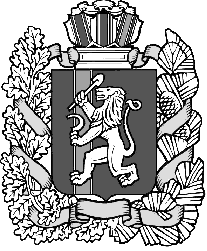 